DAFTAR LAMPIRANLAMPIRAN 1. SURAT IJIN PENELITIANSURAT IJIN PENELITIAN DARI UNIVERSITAS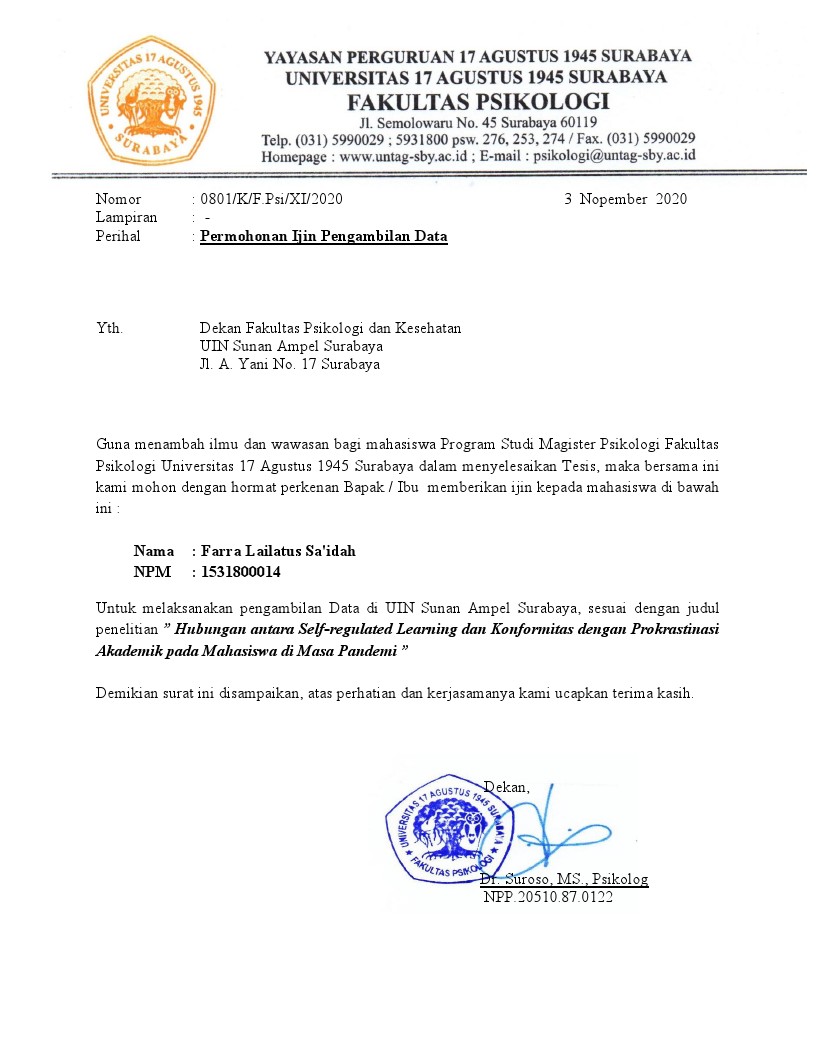 SURAT BALASAN PEMBERIAN IJIN PENELITIANUIN SUNAN AMPEL SURABAYA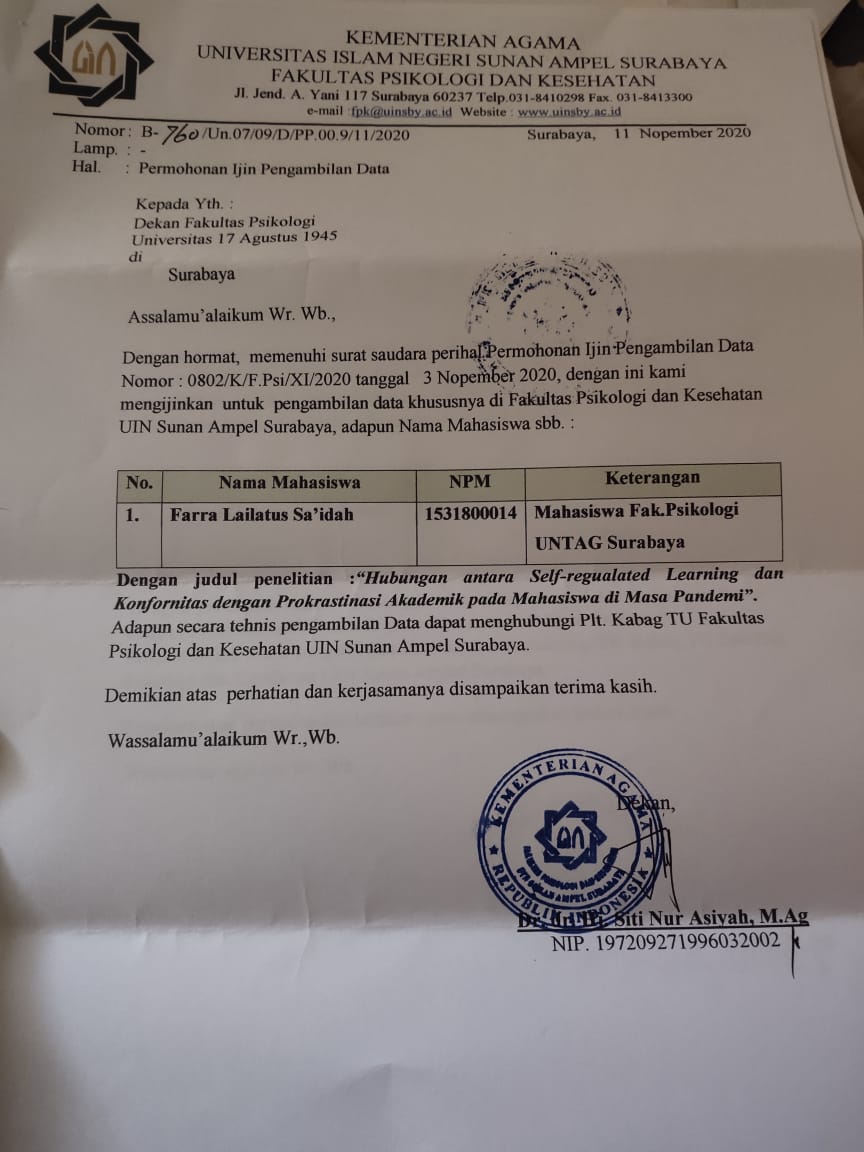 UNIVERSITAS KATOLIK WIDYA MANDALA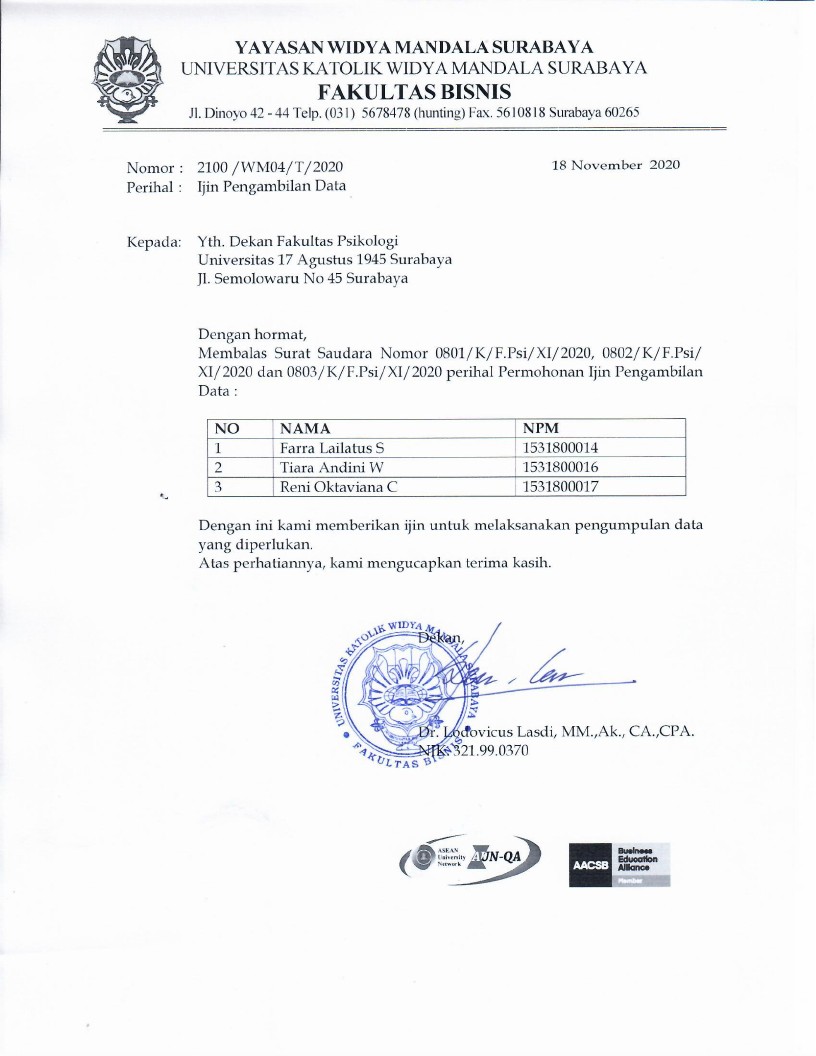 LAMPIRAN 2. SKALA SEBELUM VALIDASISKALA PROKRASTINASI AKADEMIKIdentitasNama (Inisial)  	:			Jenis Kelamin 	: Usia 		:			Semester	:Fakultas 	:			Universitas 	:Petunjuk Pengerjaan Saudara/i diminta untuk membaca dengan seksama dari setiap pernyataan-pernyataan di bawah ini lalu berikan tanda centang () pada kolom yang telah disediakan.Keterangan :SS 	: yang artinya sangat setujuS 	: yang artinya setujuN 	: yang artinya netralTS 	: yang artinya tidak setujuSTS	: yang artinya sangat tidak setujuSKALA SELF-REGULATED LEARNINGIdentitasNama (Inisial)  	:			Jenis Kelamin 	: Usia 		:			Semester	:Fakultas 	:			Universitas 	:Petunjuk Pengerjaan Saudara/i diminta untuk membaca dengan seksama dari setiap pernyataan-pernyataan di bawah ini lalu berikan tanda centang () pada kolom yang telah disediakan.Keterangan :SS 	: yang artinya sangat setujuS 	: yang artinya setujuN 	: yang artinya netralTS 	: yang artinya tidak setujuSTS	: yang artinya sangat tidak setujuSKALA KONFORMITASIdentitasNama (Inisial)  	:			Jenis Kelamin 	: Usia 		:			Semester	:Fakultas 	:			Universitas 	:Petunjuk Pengerjaan Saudara/i diminta untuk membaca dengan seksama dari setiap pernyataan-pernyataan di bawah ini lalu berikan tanda centang () pada kolom yang telah disediakan.Keterangan :SS 	: yang artinya sangat setujuS 	: yang artinya setujuN 	: yang artinya netralTS 	: yang artinya tidak setujuSTS	: yang artinya sangat tidak setujuLAMPIRAN 3. SKALA SESUDAH VALIDASISKALA PROKRASTINASI AKADEMIKIdentitasNama (Inisial)  	:			Jenis Kelamin 	: Usia 		:			Semester	:Fakultas 	:			Universitas 	:Petunjuk Pengerjaan Saudara/i diminta untuk membaca dengan seksama dari setiap pernyataan-pernyataan di bawah ini lalu berikan tanda centang () pada kolom yang telah disediakan.Keterangan :SS 	: yang artinya sangat setujuS 	: yang artinya setujuN 	: yang artinya netralTS 	: yang artinya tidak setujuSTS	: yang artinya sangat tidak setujuSKALA SELF-REGULATED LEARNINGIdentitasNama (Inisial)  	:			Jenis Kelamin 	: Usia 		:			Semester	:Fakultas 	:			Universitas 	:Petunjuk Pengerjaan Saudara/i diminta untuk membaca dengan seksama dari setiap pernyataan-pernyataan di bawah ini lalu berikan tanda centang () pada kolom yang telah disediakan.Keterangan :SS 	: yang artinya sangat setujuS 	: yang artinya setujuN 	: yang artinya netralTS 	: yang artinya tidak setujuSTS	: yang artinya sangat tidak setujuSKALA KONFORMITASIdentitasNama (Inisial)  	:			Jenis Kelamin 	: Usia 		:			Semester	:Fakultas 	:			Universitas 	:Petunjuk Pengerjaan Saudara/i diminta untuk membaca dengan seksama dari setiap pernyataan-pernyataan di bawah ini lalu berikan tanda centang () pada kolom yang telah disediakan.Keterangan :SS 	: yang artinya sangat setujuS 	: yang artinya setujuN 	: yang artinya netralTS 	: yang artinya tidak setujuSTS	: yang artinya sangat tidak setujuLAMPIRAN 4. TABULASI CONTENT VALIDITYCLARITY / KEJELASANPROKRASTINASI AKADEMIK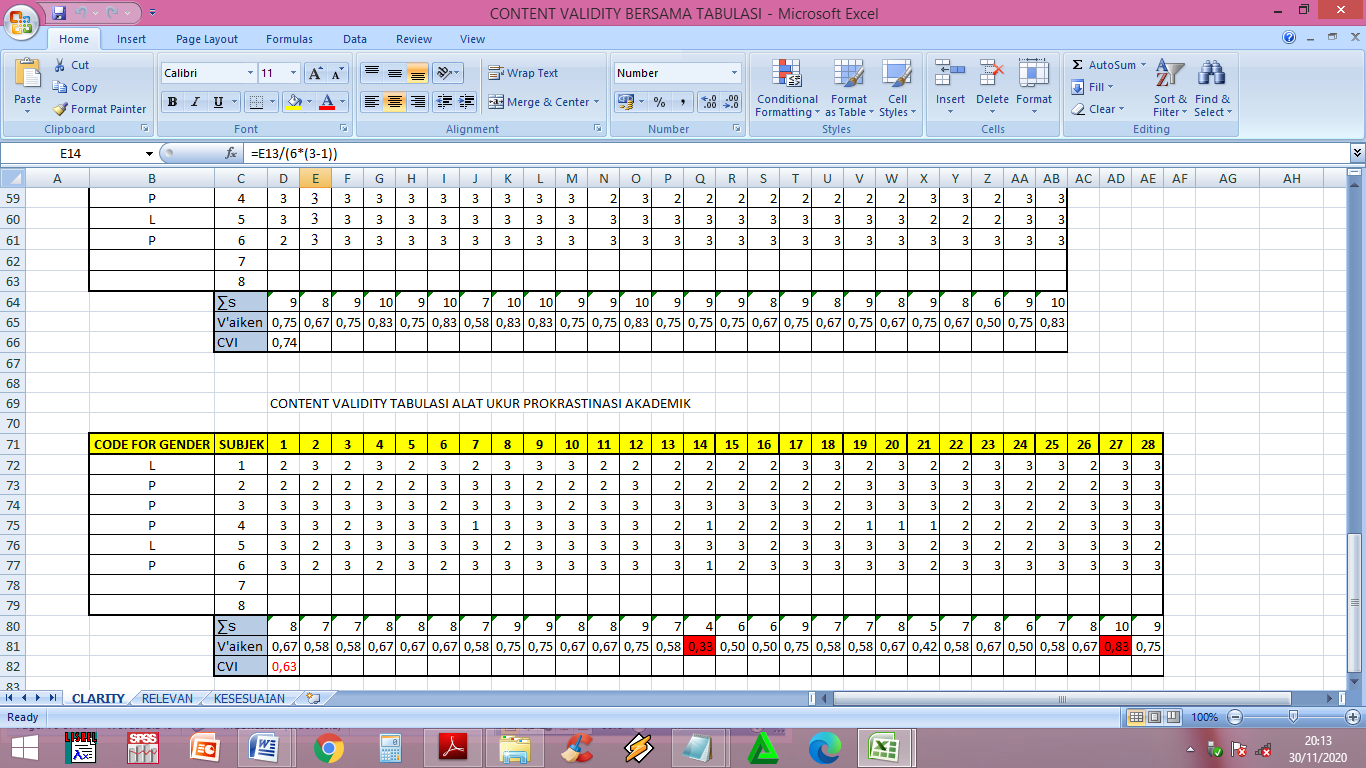 SELF-REGULATED LEARNING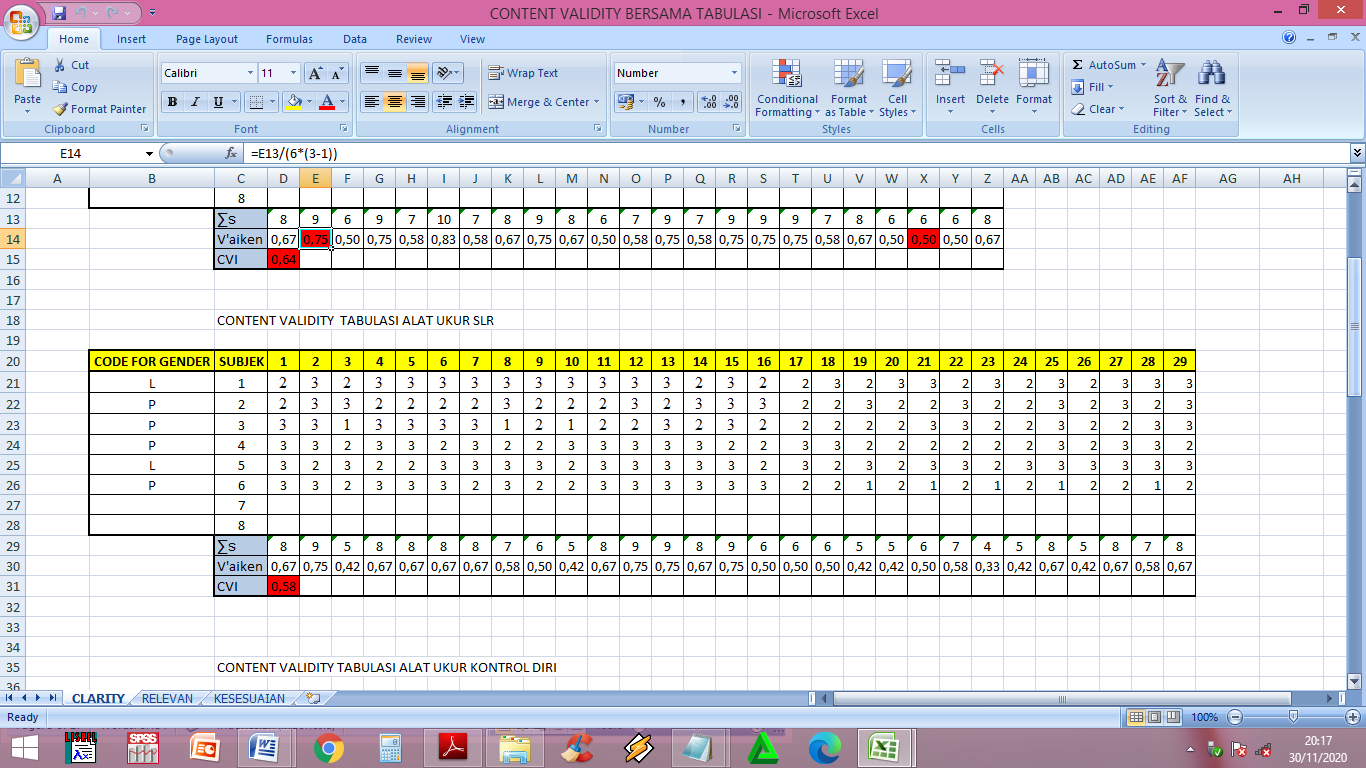 KONFORMITAS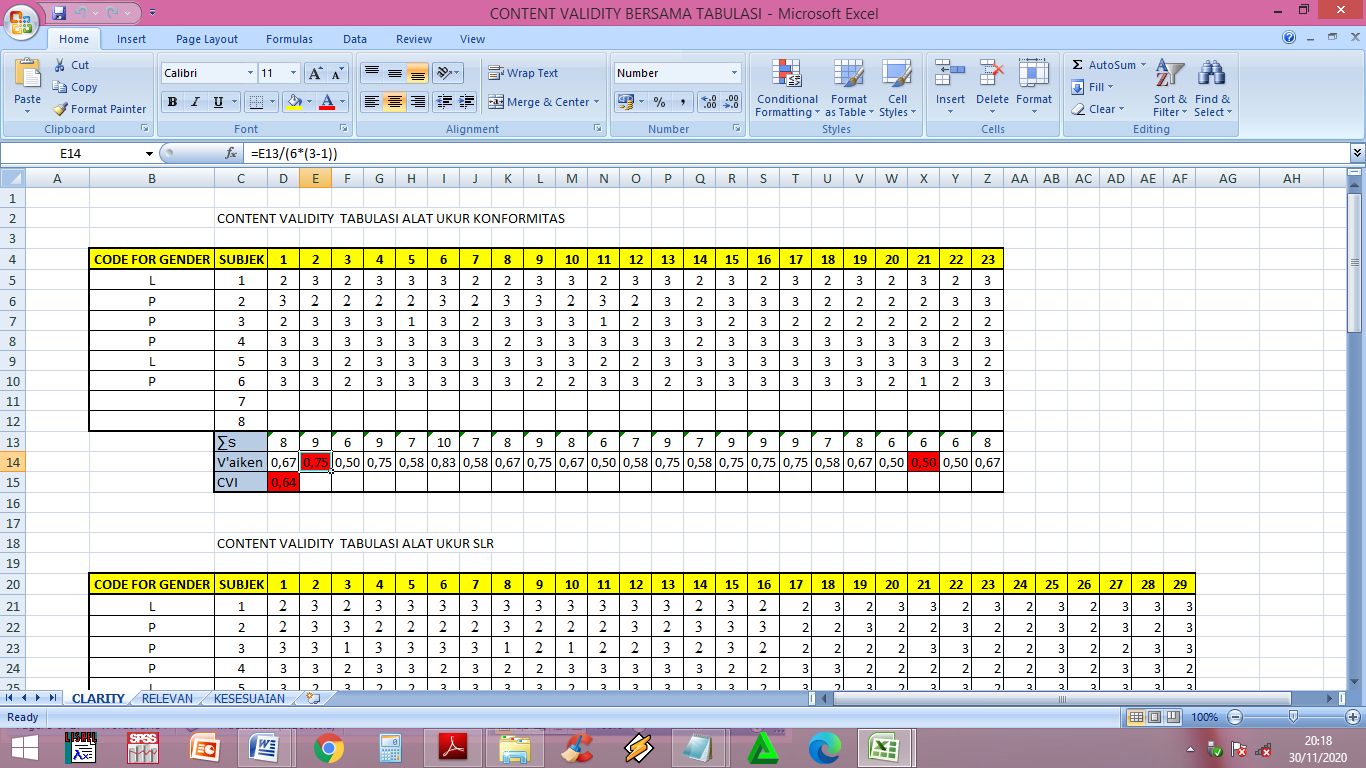 RELEVANPROKRASTINASI AKADEMIK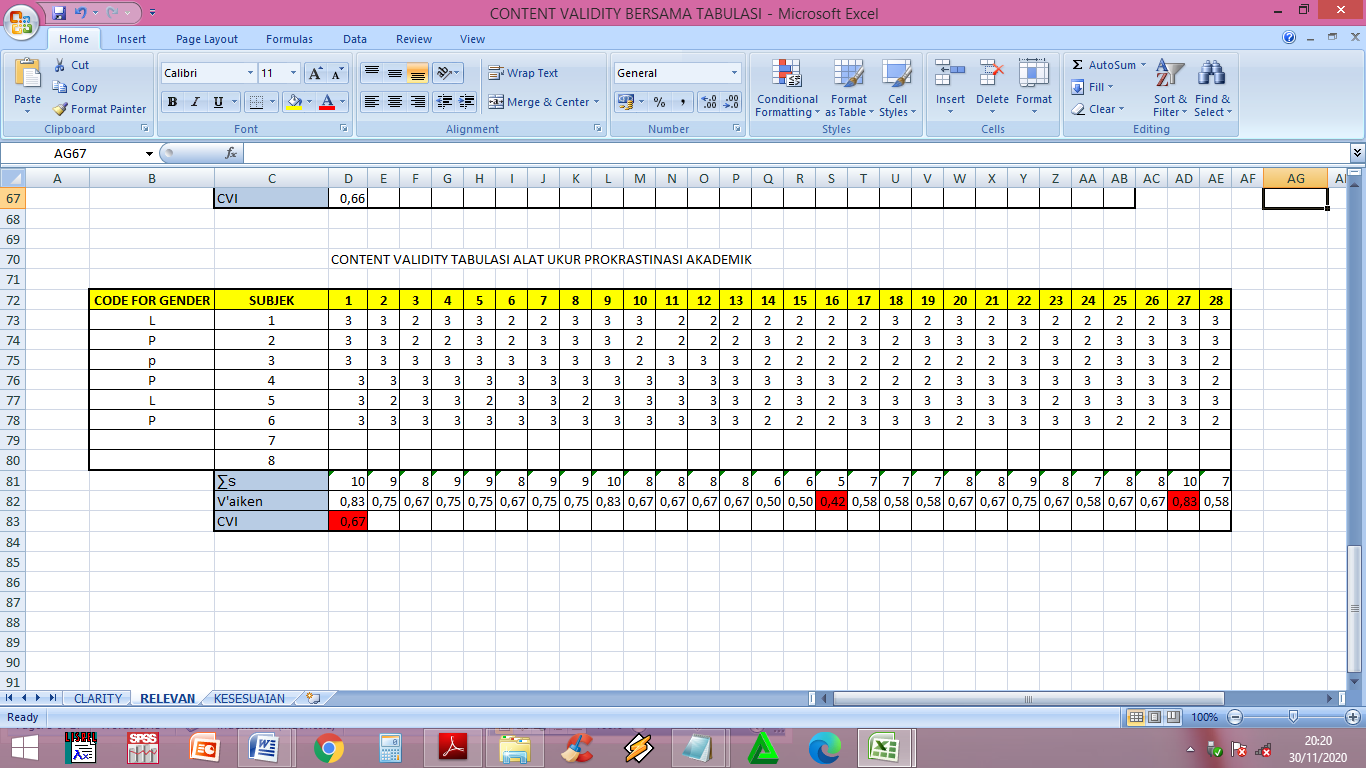 SELF-REGULATED LEARNING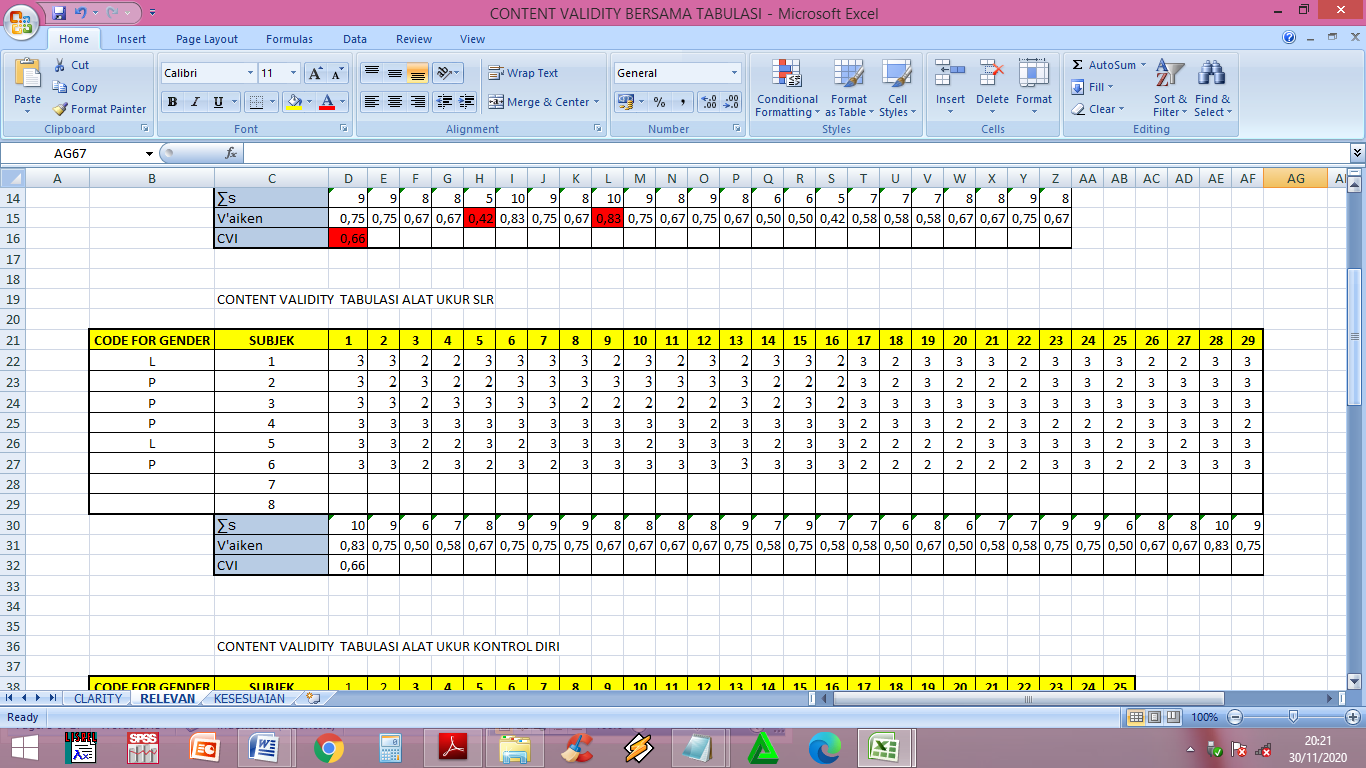 KONFORMITAS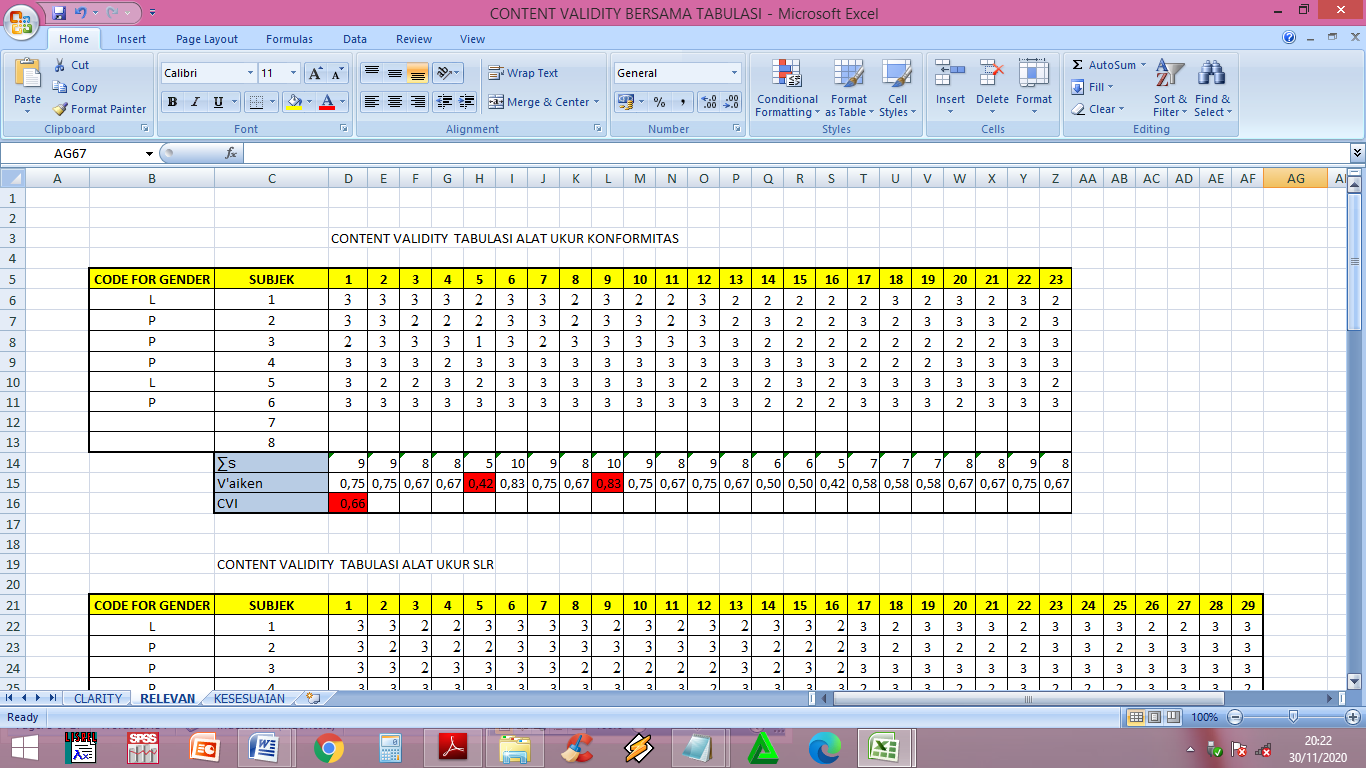 KESESUAIANPROKRASTINASI AKADEMIK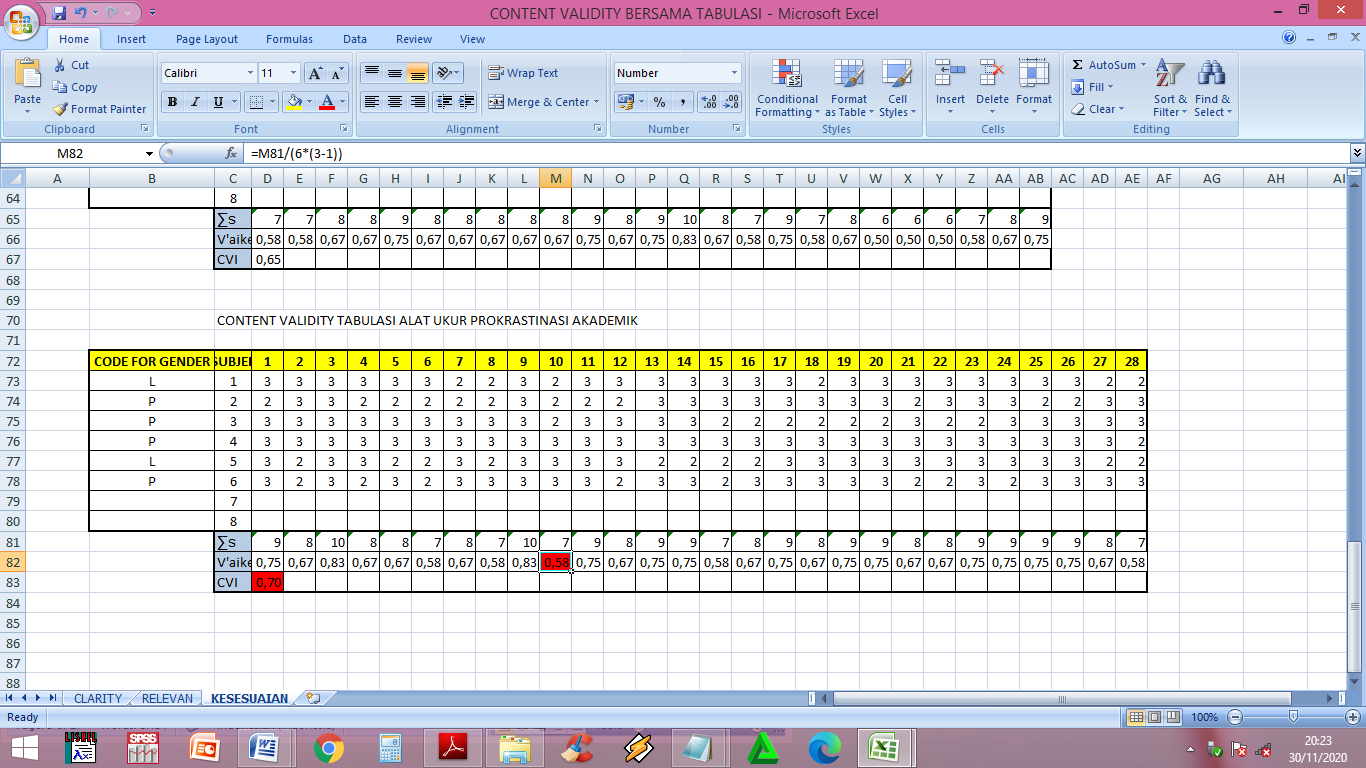 SELF-REGULATED LEARNING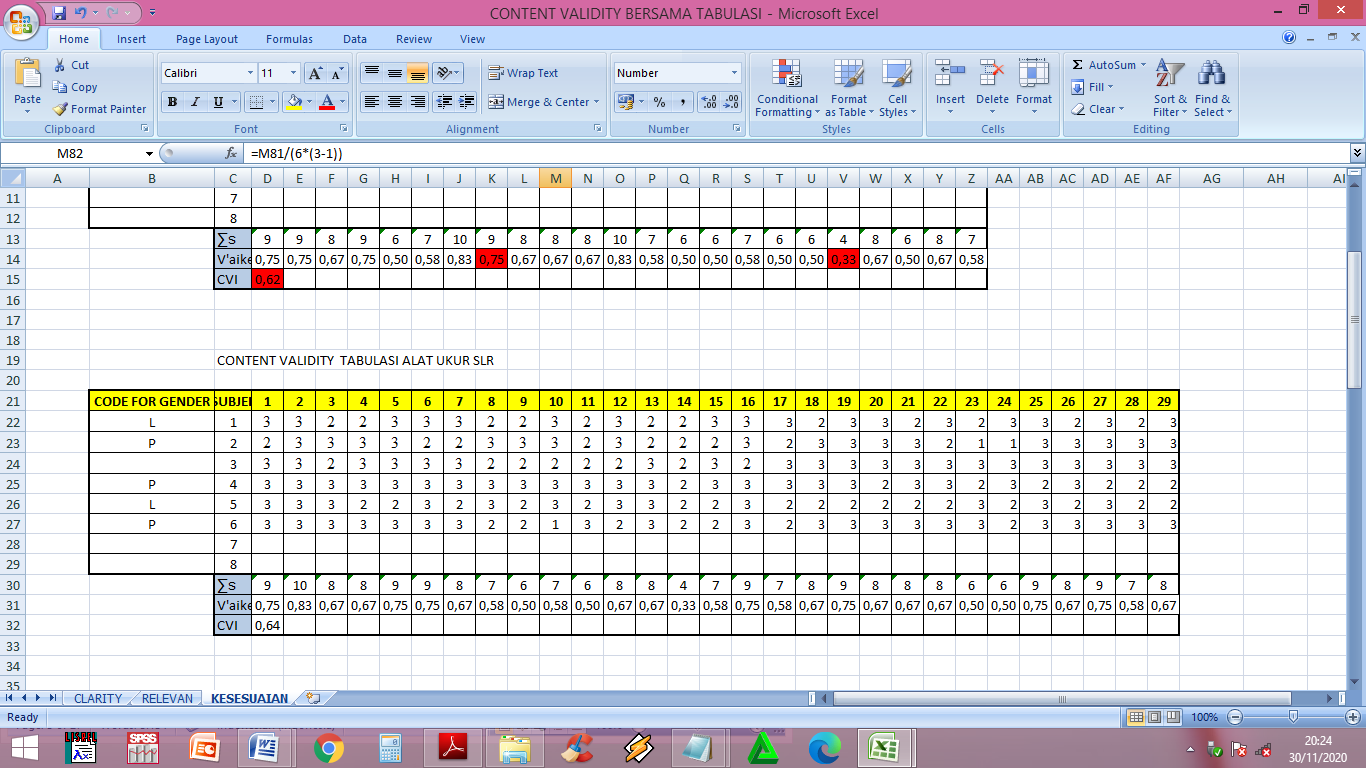 KONFORMITAS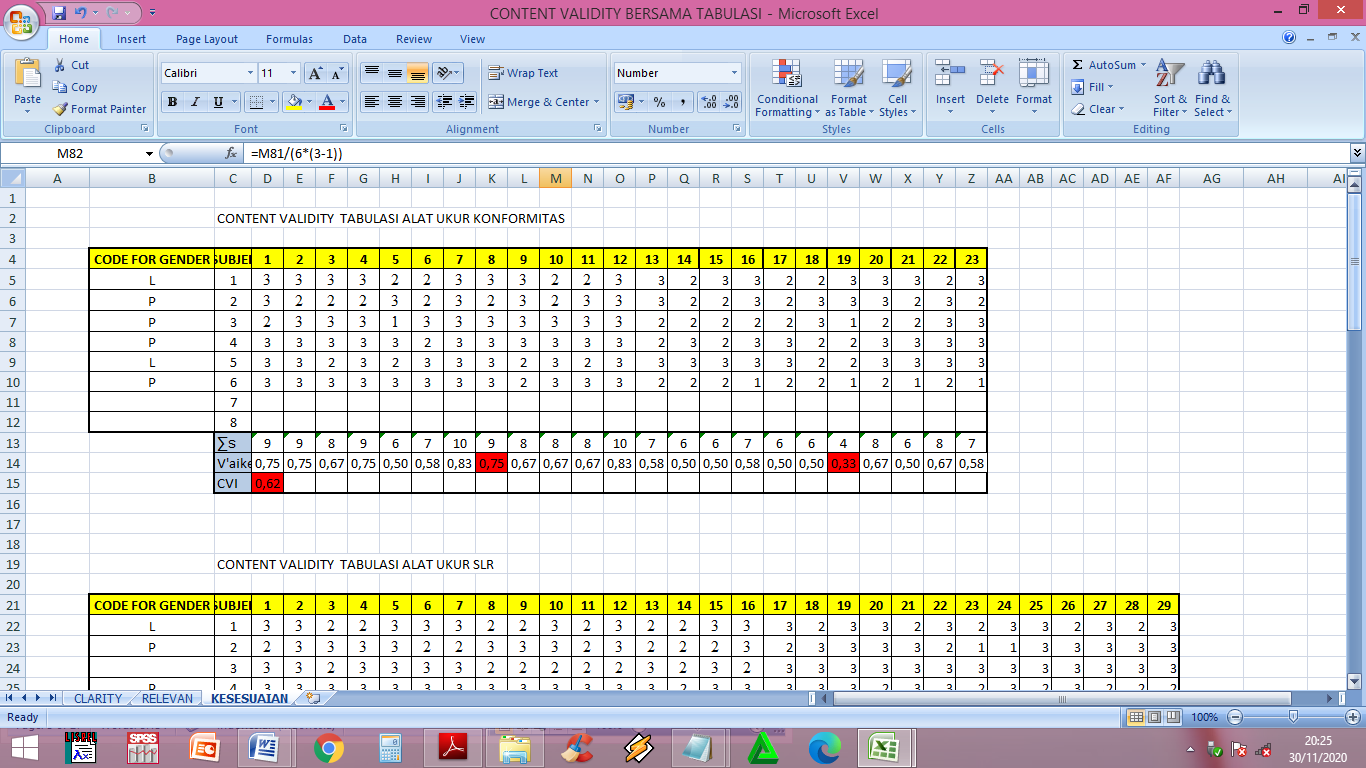 LAMPIRAN 5. TABULASI HASIL VALIDASIPROKRASTINASI AKADEMIKPUTARAN 1PUTARAN 2PUTARAN 3SELF REGULATED LEARNINGPUTARAN 1PUTARAN 2PUTARAN 3KONFORMITASPUTARAN 1PUTARAN 2PUTARAN 3LAMPIRAN 6. TABULASI SESUDAH VALIDASILAMPIRAN 7. SKOR SUBJEK PERVARIABELVARIABEL PROKRASTINASI AKADEMIK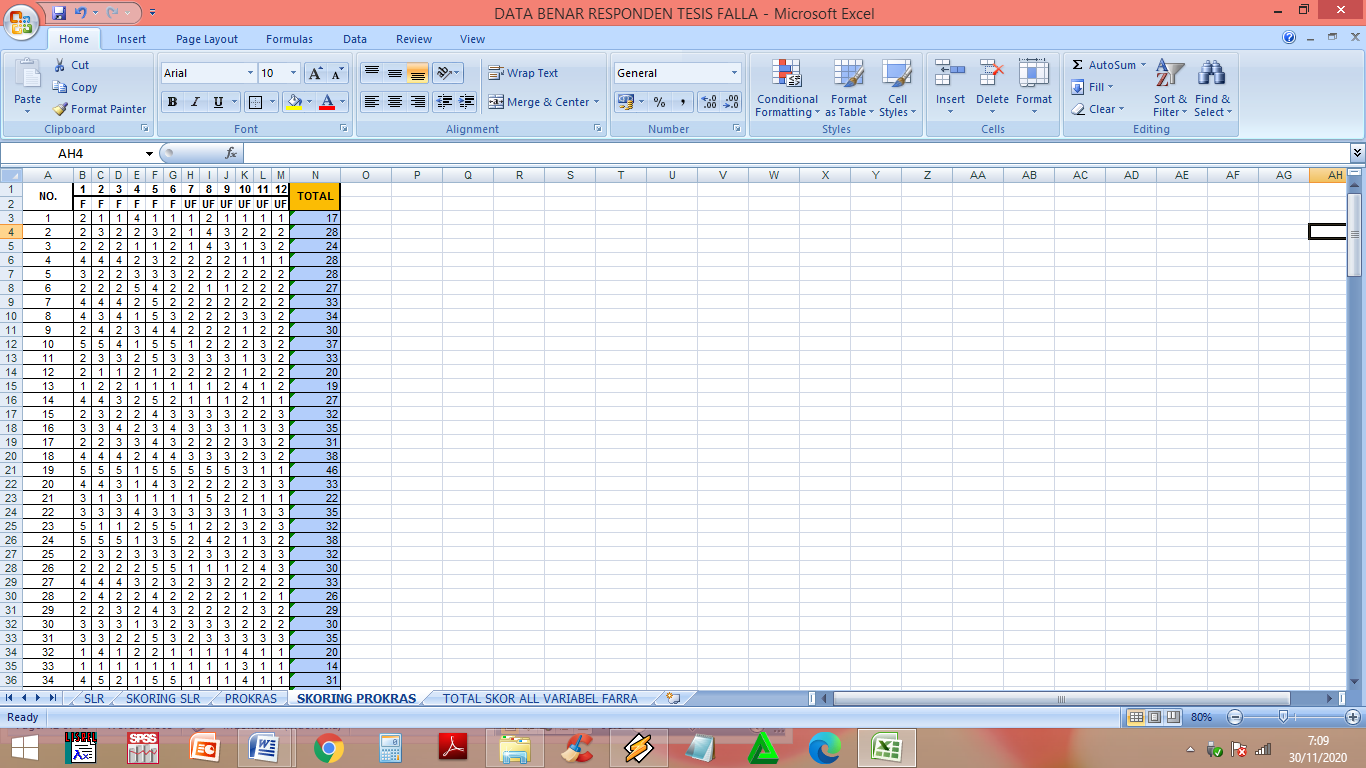 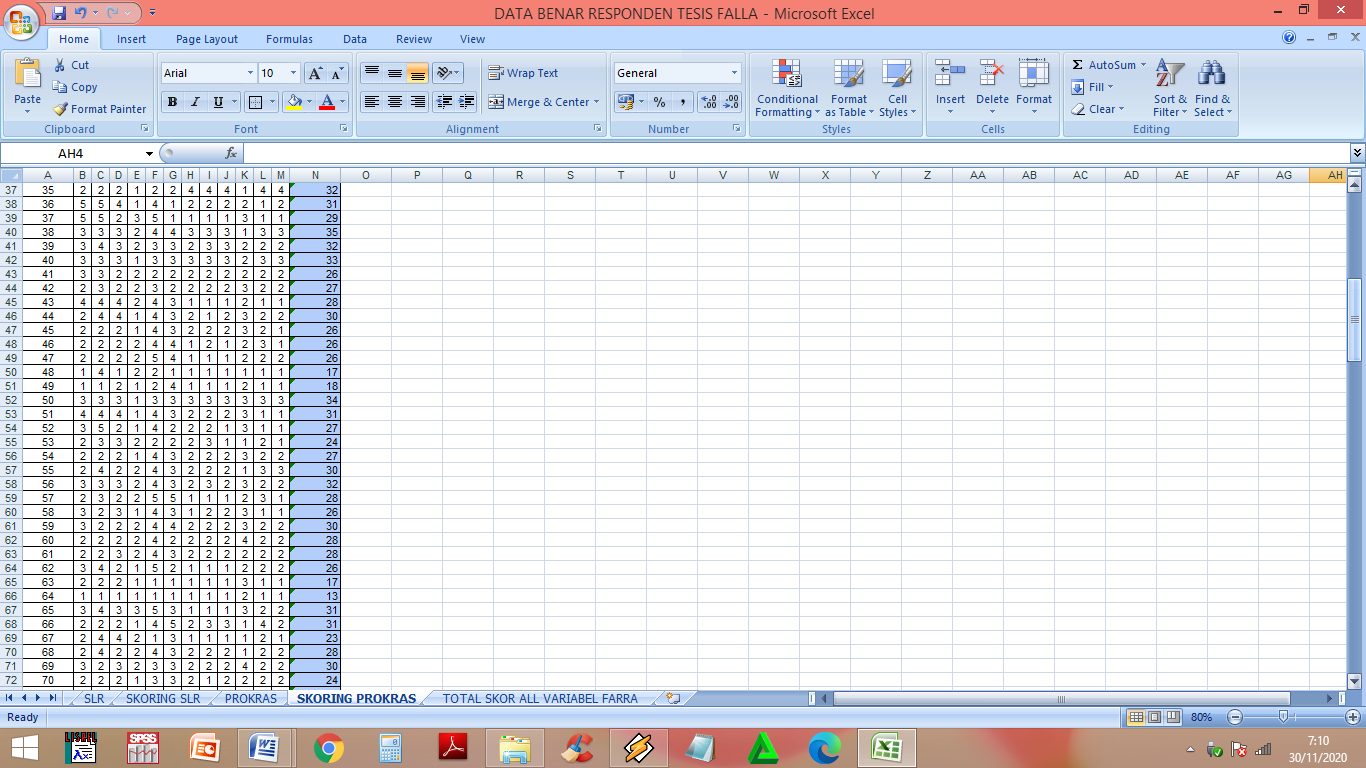 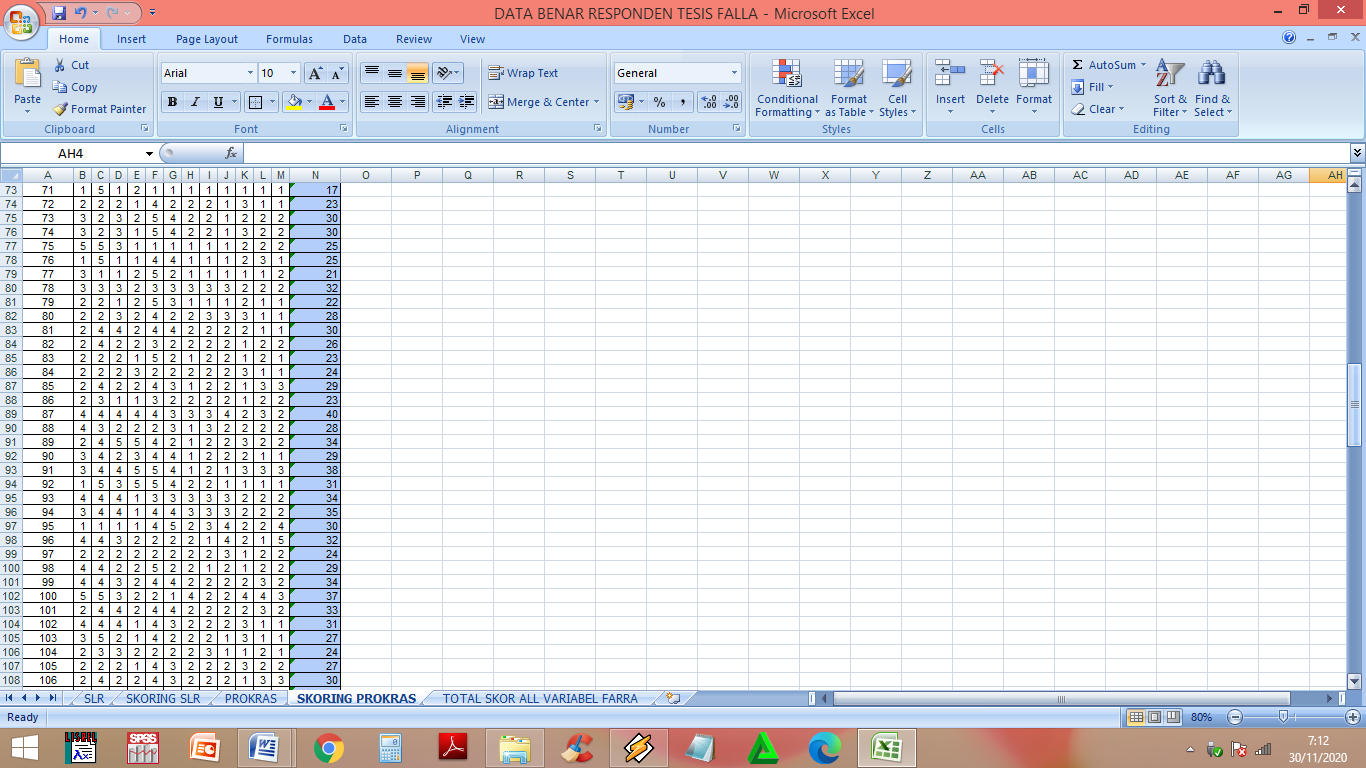 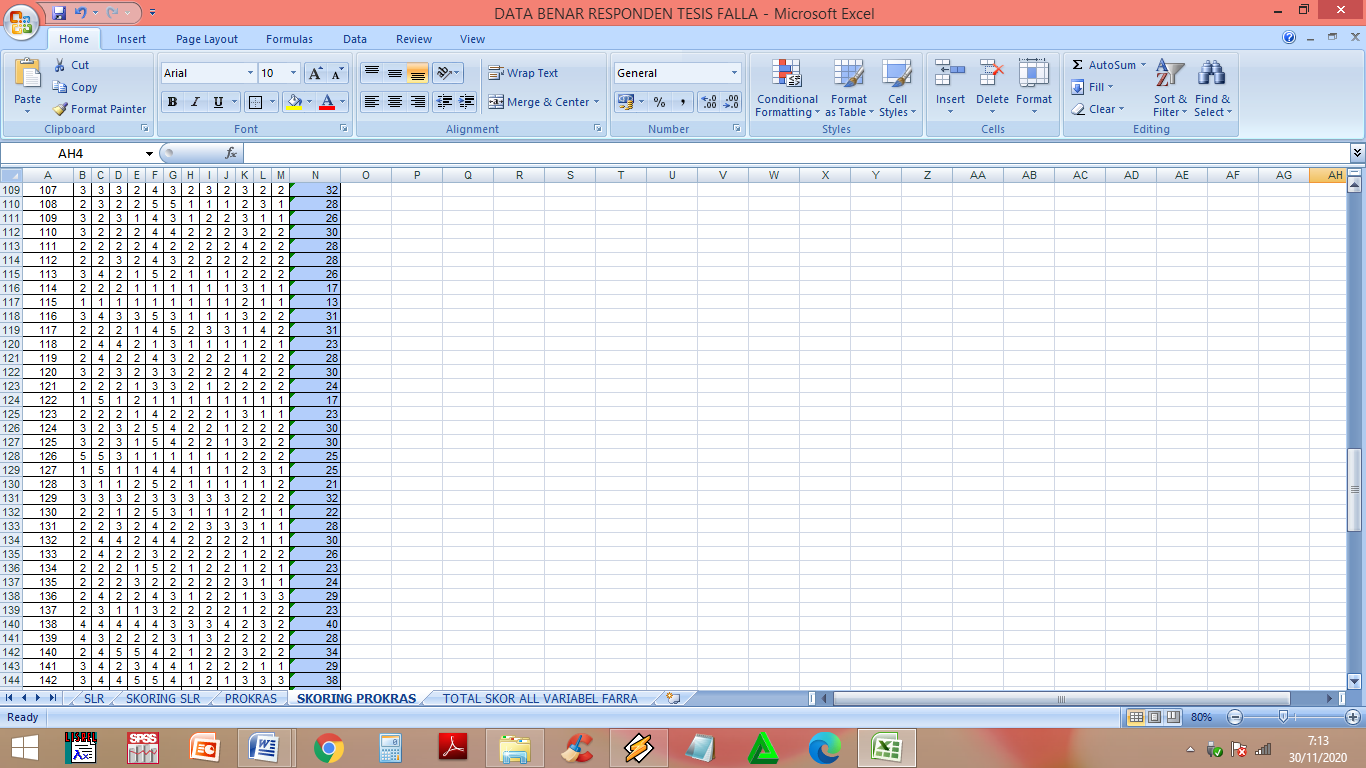 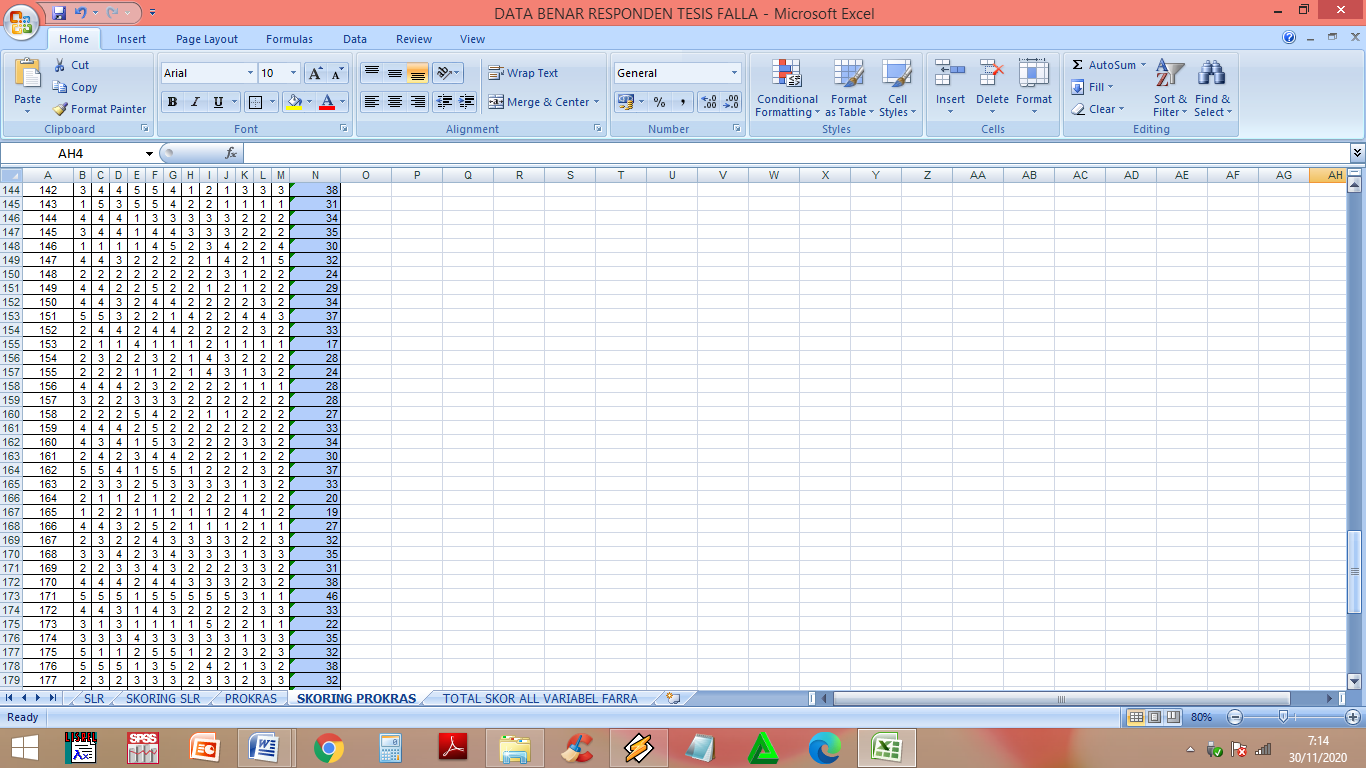 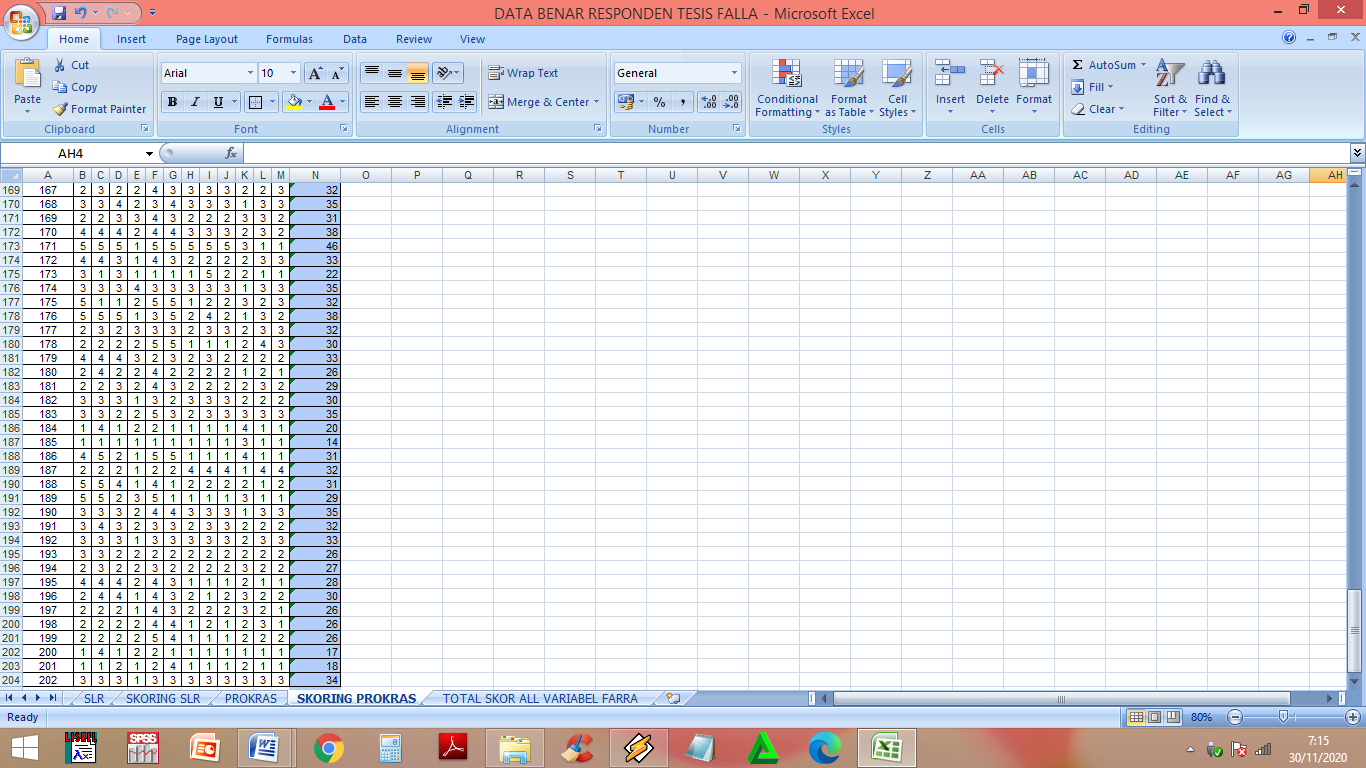 VARIABEL SELF-REGULATED LEARNING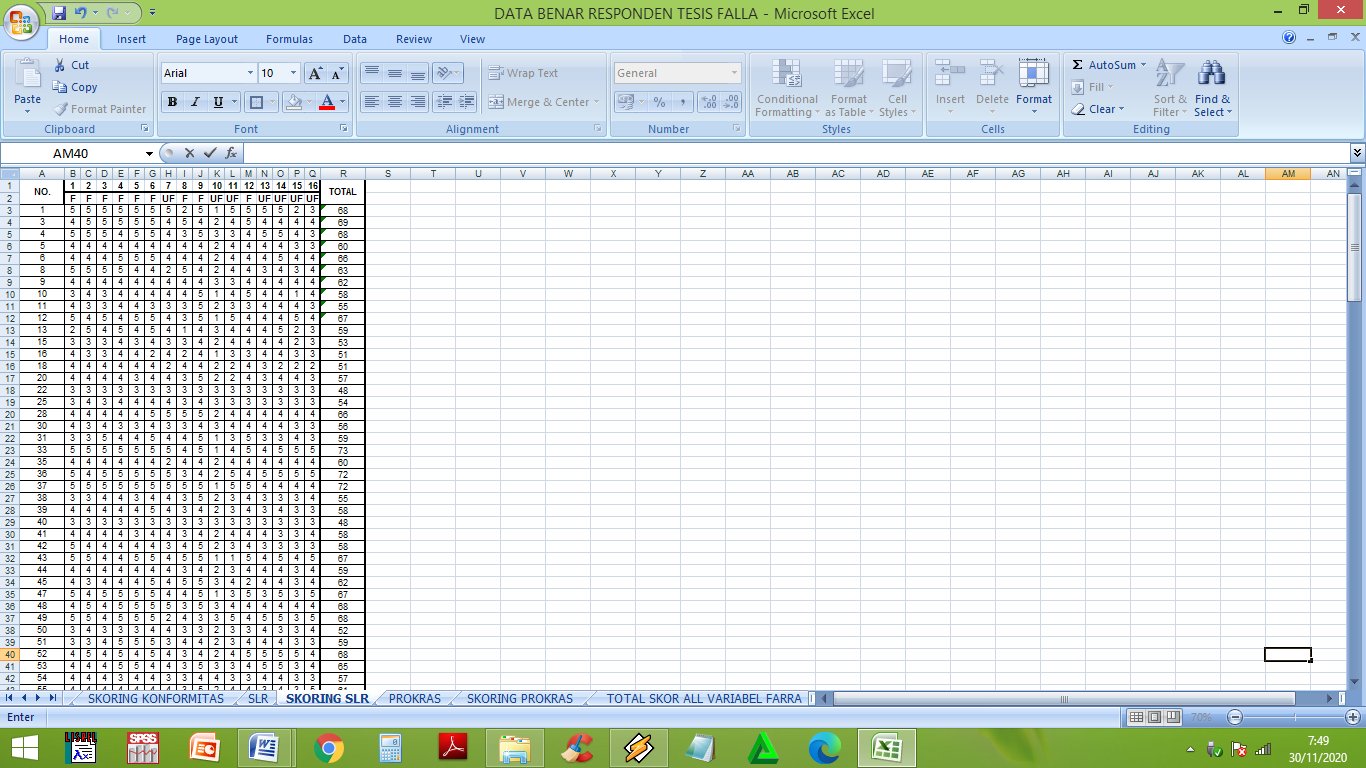 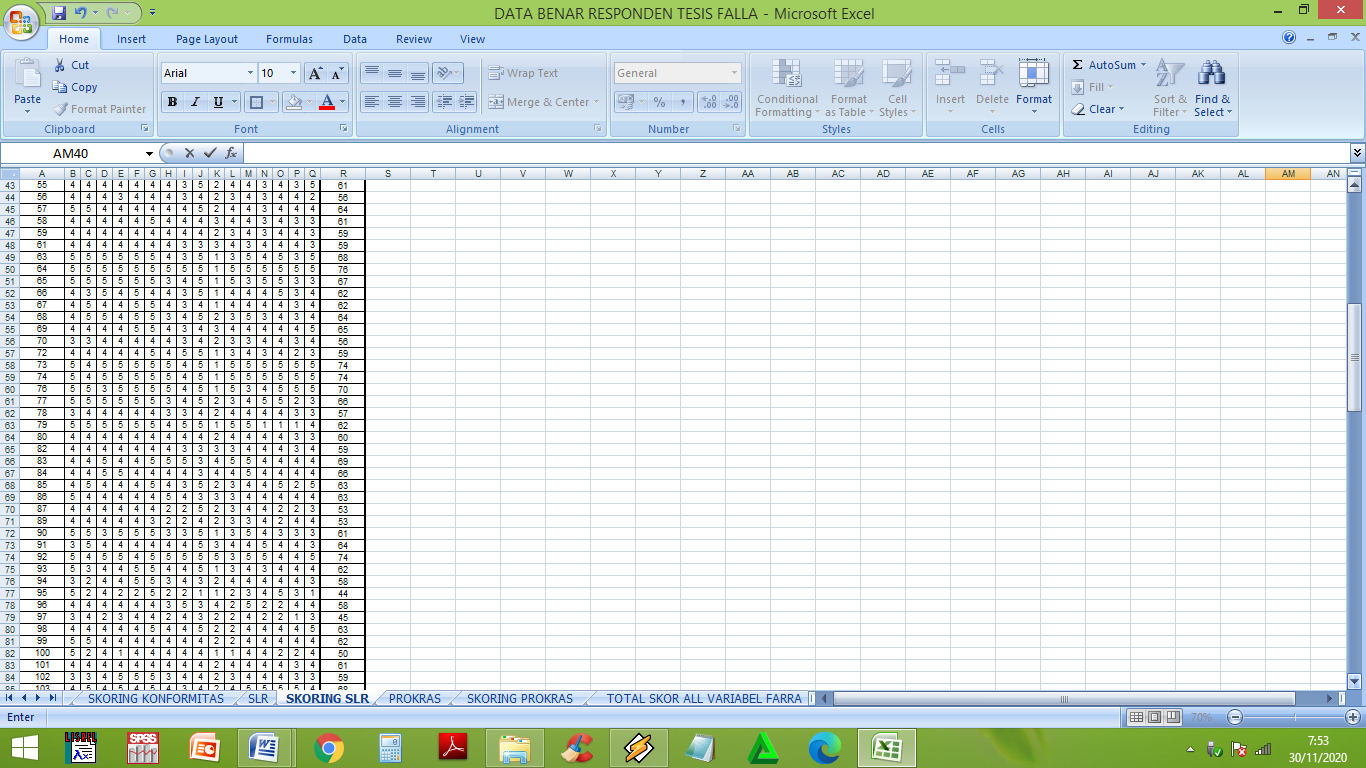 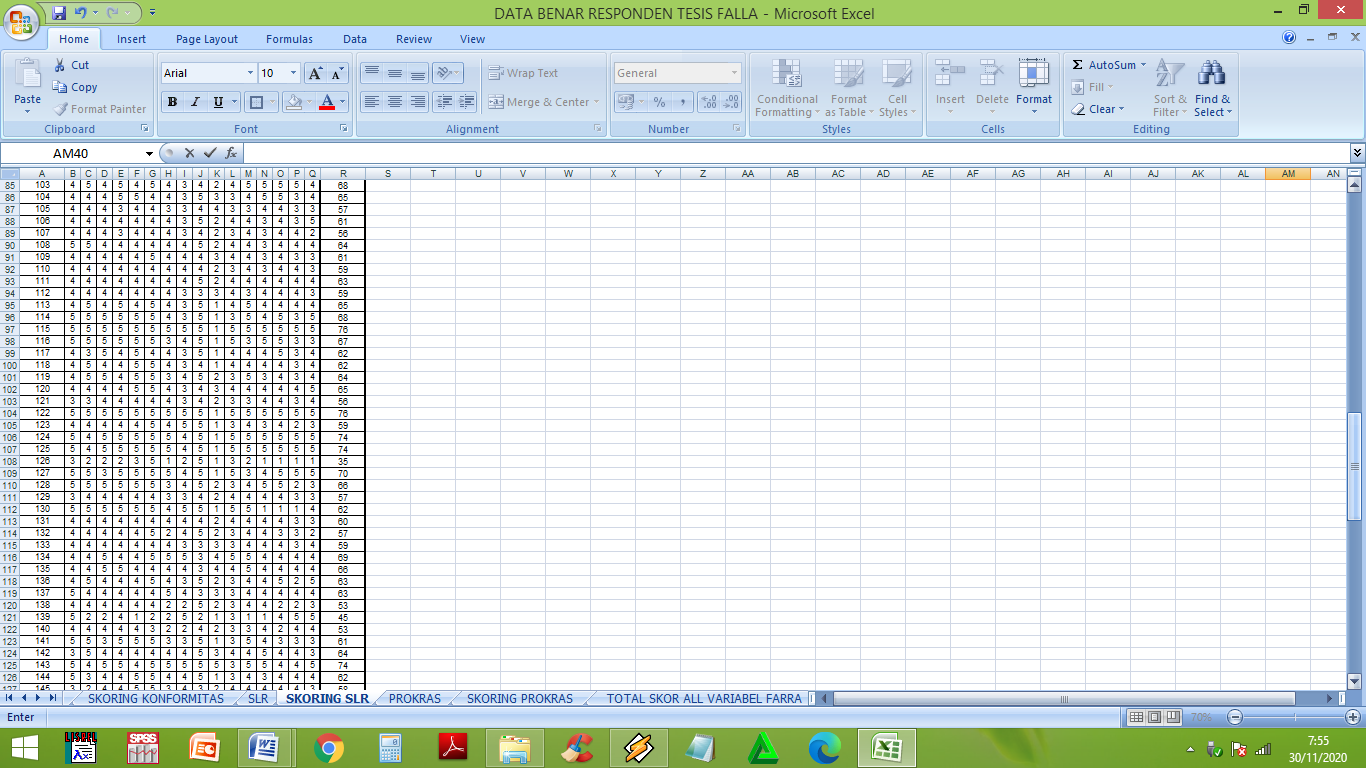 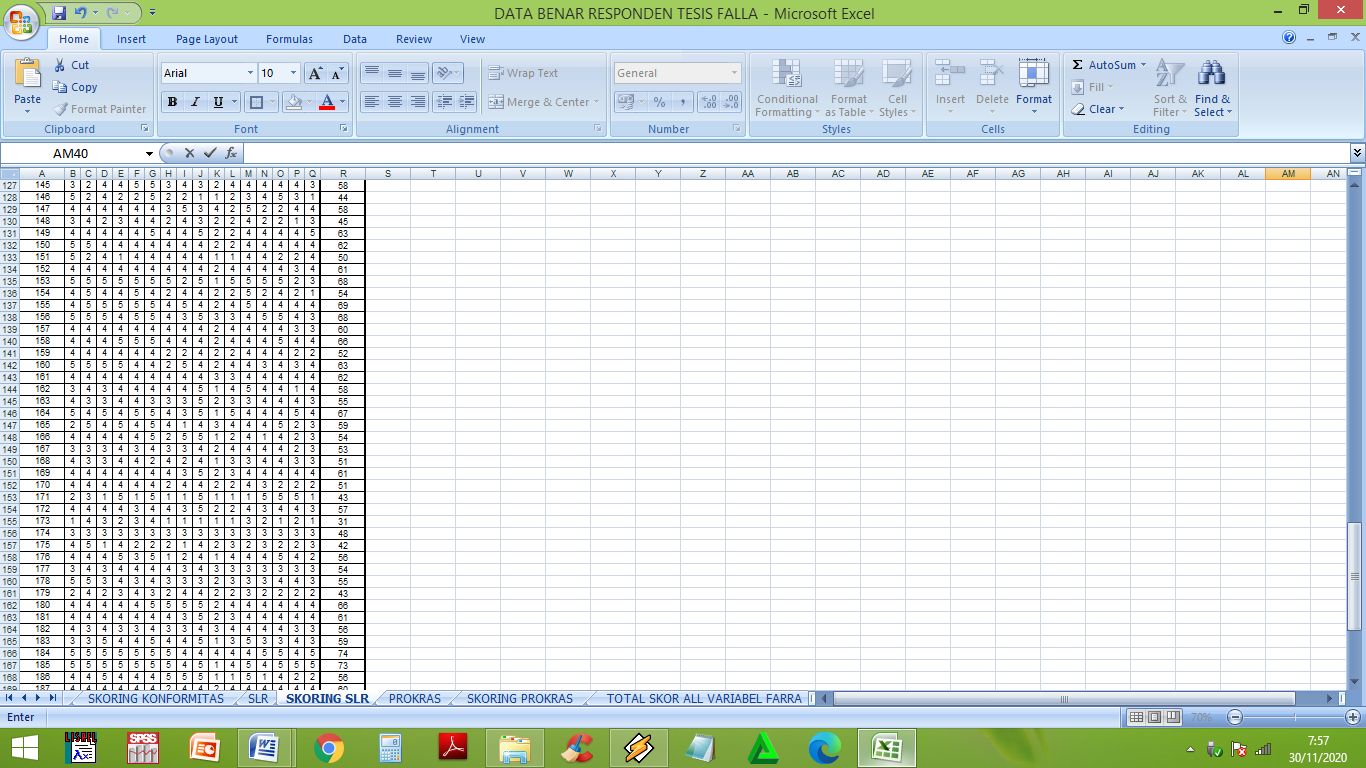 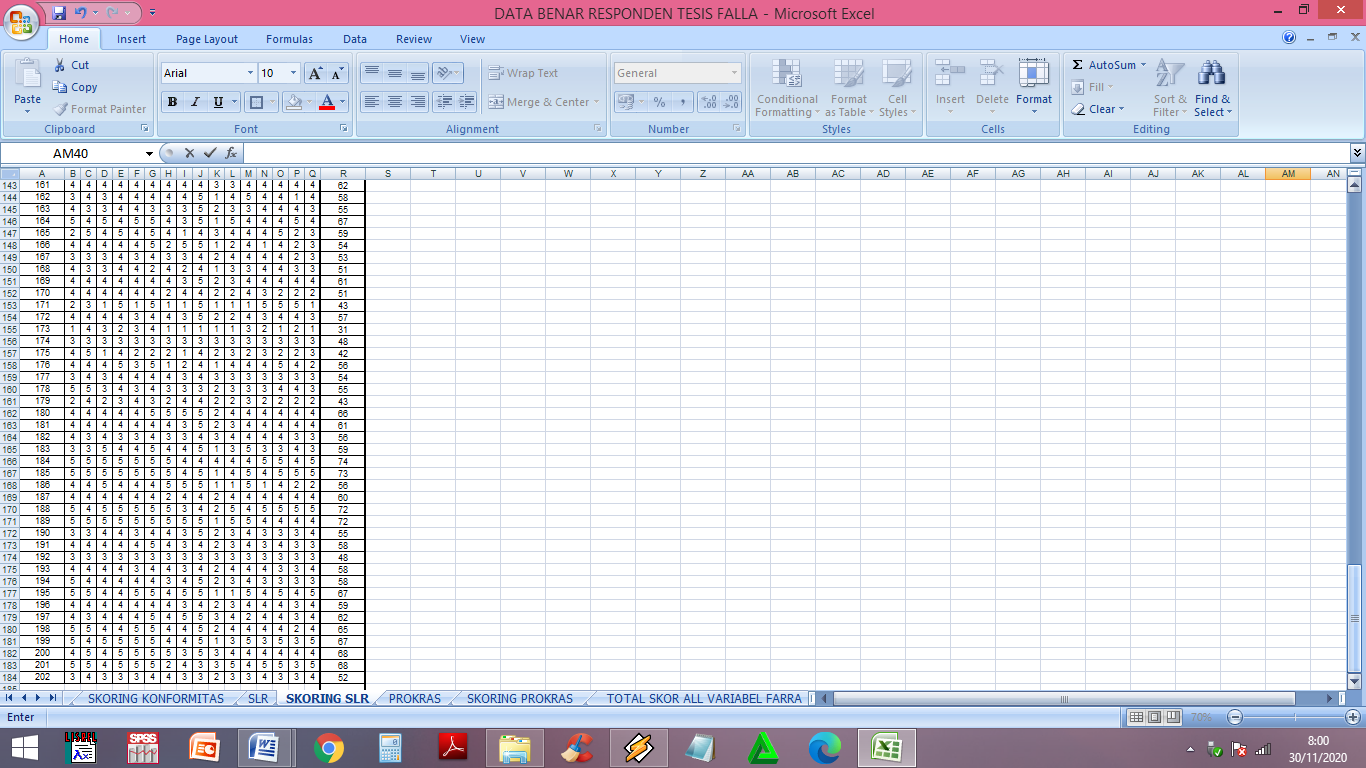 VARIABEL KONFORMITAS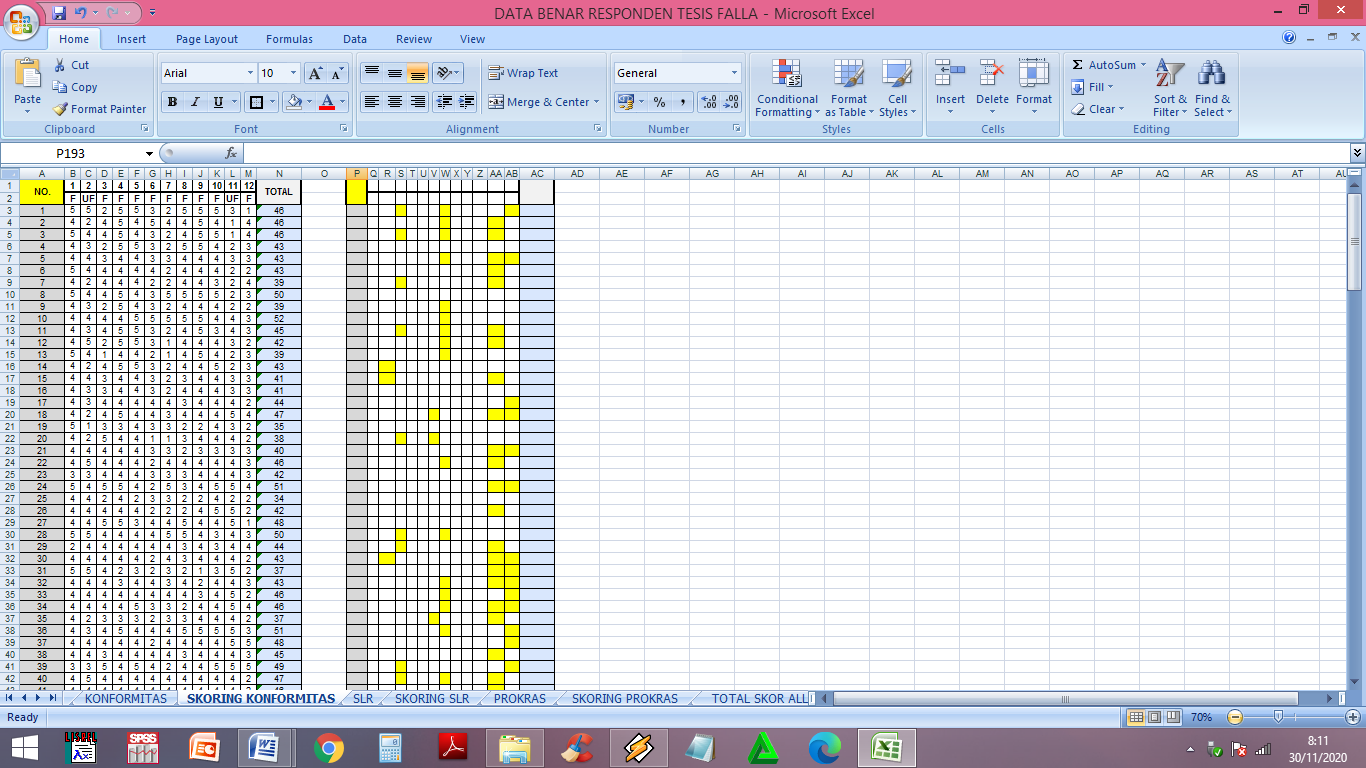 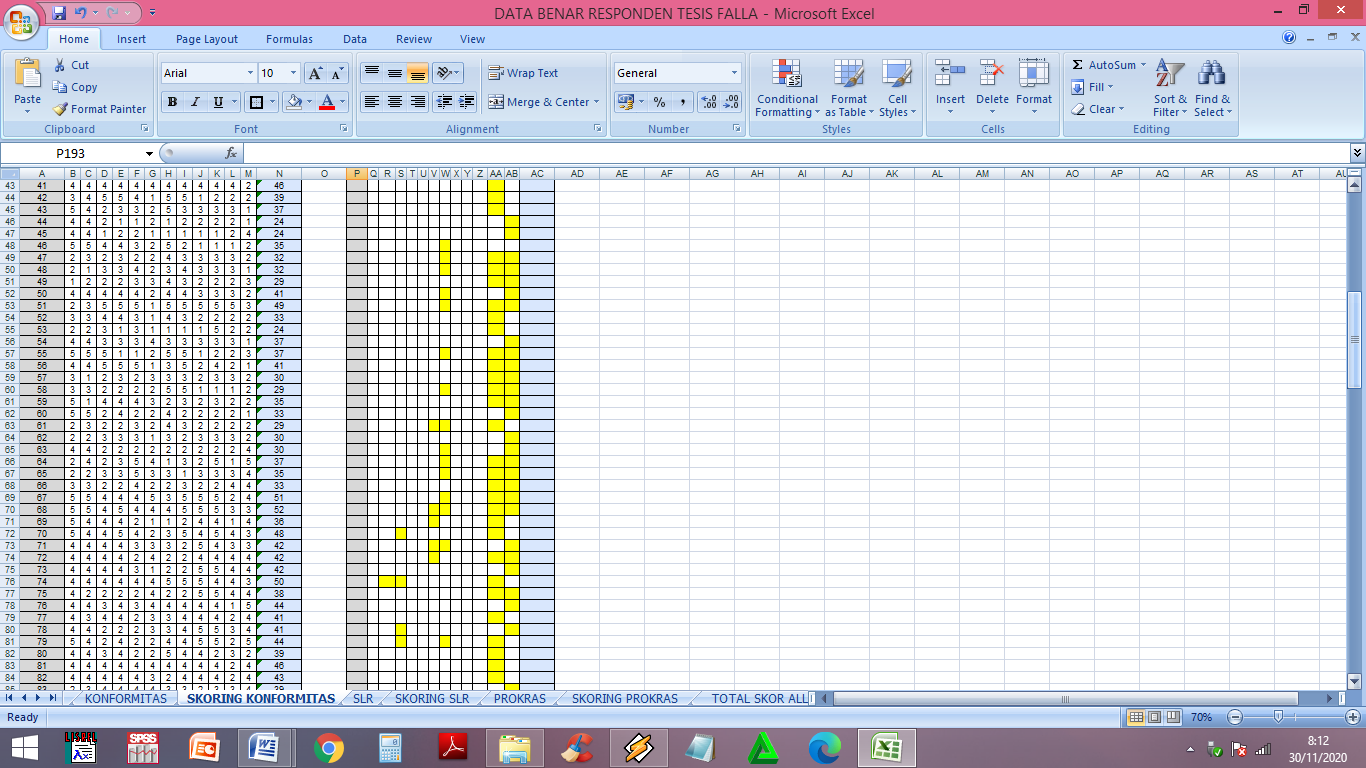 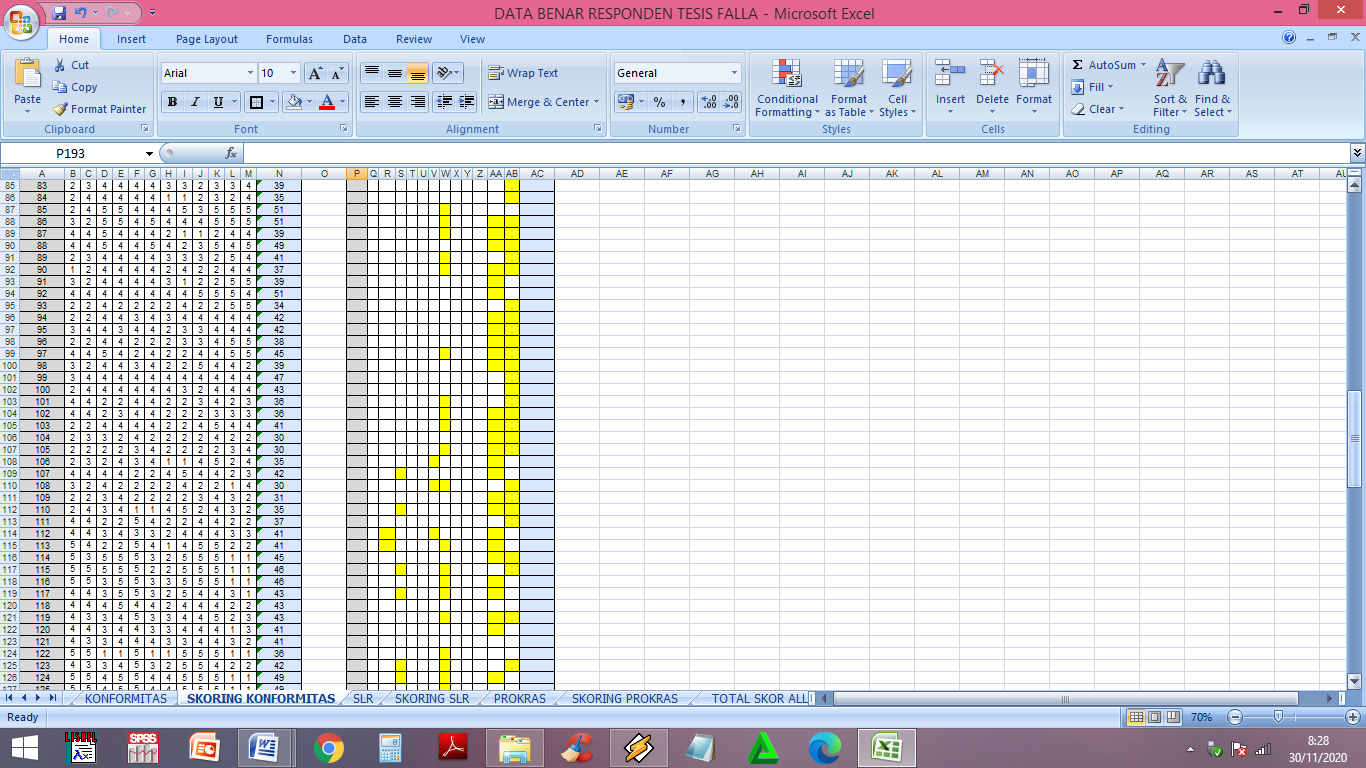 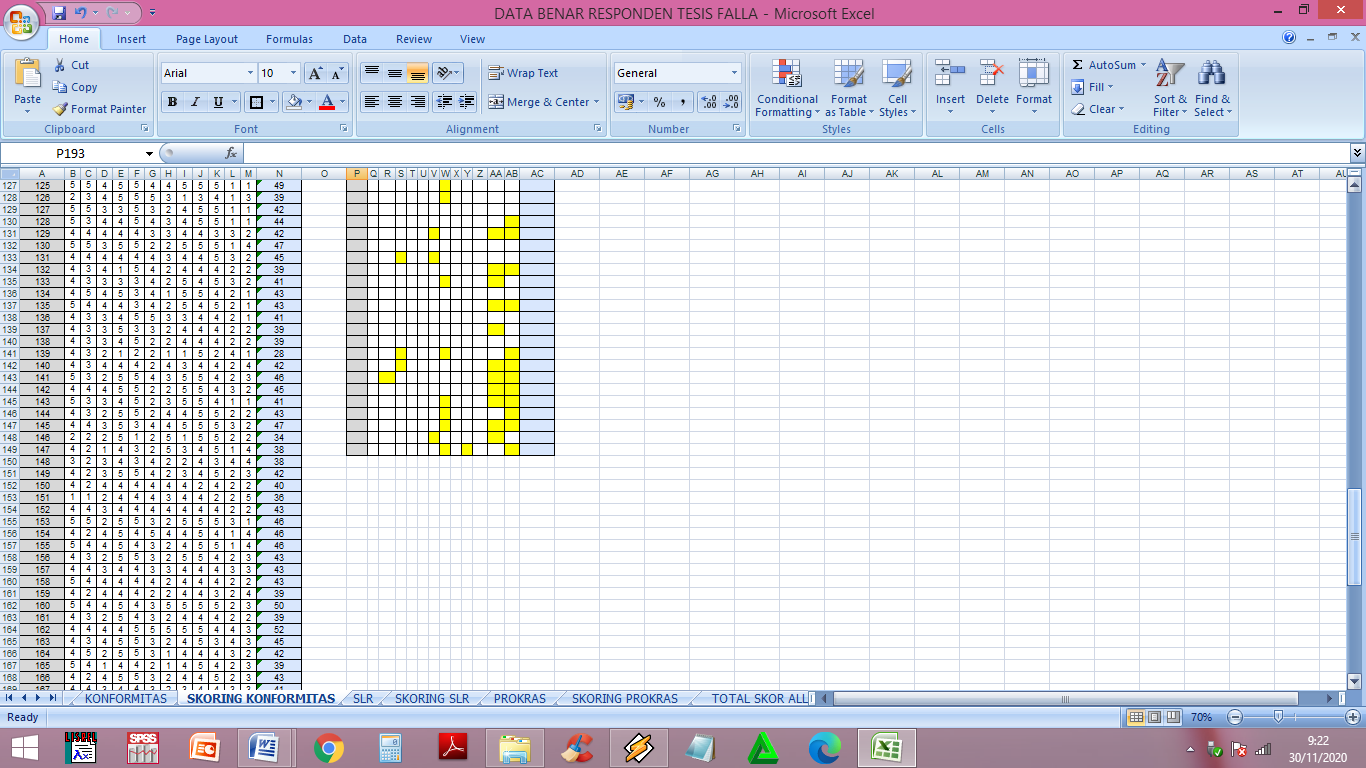 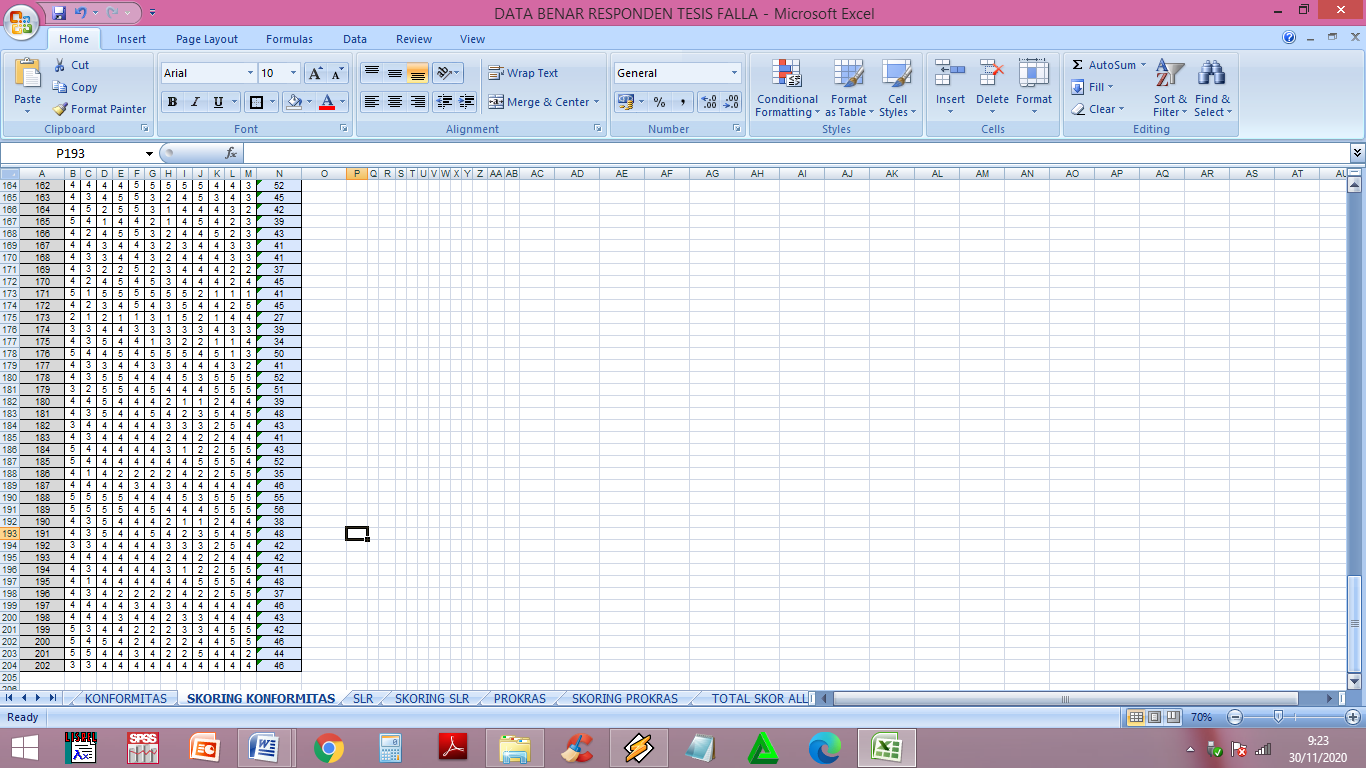 LAMPIRAN 8. HASIL ANALISIS REGRESI LINIER BERGANDAUJI NORMALITASUJI LINIERITASUJI MULTIKOLINIERITASUJI HETEROSKEDASTISITASUJI ANAREGNoPernyataanSSSNTSSTS1Ketika mengerjakan tugas, saya seringmelamunkan hal yang tidak penting.2Banyak waktu saya yang terbuang percuma, dengan menunda tugas.3Saya sering melewatkan jadwal mengerjakan tugas sebagaimana mestinya.4Saya ragu menuangkan pikiran pada tulisan atau tugas saya.5Saya disiplin dalam menyelesaikan revisi yang telah diberikan dosen pembimbing.6Saya optimis dengan hasil tugas yang saya kerjakan.7Saya khawatir  bila tidak menemukan artikel atau teori yang diminta dosen pembimbing.8Saya enggan bekerja sesuai rencana, karena terlalu menyita banyak waktu.9Saya konsisten mengerjakan revisi sesuai dengan target supaya hasilnya maksimal.10Saya menepati deadline penyelesaian tugas dengan baik.11Saya ragu dengan kemampuan yang saya miliki.12Saya sering dihantui ketika belum selesai menyelesaikan tugas.13Saya takut ketika tugas tidak dapat terselesaikan dengan baik.14Saya memanfaatkan waktu luang untuk mengerjakan revisi sehingga dapat menyelesaikan tepat waktu.15Kegagalan menghantui penyelesaian tugas yang belum saya lakukan16Saya yakin tugas yang saya kerjakan tidak banyak yang direvisi oleh dosen.17Saya gagal mengetur waktu dalam menyelesaikan tugas.18Tugas-tugas banyak yang terbengkalai karena melakukan aktivitas lain yang lebih menyenangkan.19Saya kesulitan mengatur waktu untuk mengerjakan tugas revisi yang telah diberikan oleh dosen.20Saya mengumpulkan tugas sesuai dengan waktu yg telah ditentukan21Saya yakin dengan kemampuan yang saya miliki.22Ada perasaan takut gagal dalam menyelesaikan tugas kuliah.23Saya  cemas ketika teman-teman sudah banyak yang menyelesaikan tugas, sementara saya belum.24Saya konsisten hadir pada jadwal kuliah semster ini.25Saya meragukan kemampuan saya.26Saya konsisten menyelesaikan tugas tepat waktu27Saya gagal memprediksi waktu penyelesaian tugas.28Saya  melawan rasa malas demi menyelesaikan tugas.NoPernyataanSSSNTSSTS1Saya membuat perencanaan saat hendak mencapai target.2Saya terbiasa menyelesaikan tugas kuliah tepat waktu sesuai yang telah ditentukan.3Jika target belajar saya tidak tercapai, saya berusaha mencari tahu penyebabnya4Saya tidak mempunyai jadwal dan cara yang bberbeda dengan teman-teman untuk mengerjakan tugas.5Saya lebih memilih mengerjakan hal lain daripada mengerjakan tugas yang sulit6Saya asal dalampengerjaan tugas kuliah yang saya gunakan selama ini.7Saya mampu memutuskan strategi belajar yang tepat dengan pribadi saya dalam menyelesaikan tugas.8Keberhasilan dalam menyelesaikan tugas dapat saya wujudkan dengan mudah asal saya mengerjakan dengan sungguh-sungguh.9Saya mampu mengerjakan tugas sesuai Saya akan lebih memilih mengobrol hal yang laindengan teman dari pada mendiskusikan tugas kuliah.10Saya membiarkan tugas yang tidak saya pahami.11Saya tetap berusaha memahami materi yang sulit dengan mencari referensi di buku maupun internet.12Saya merencanakan mengerjakan tugas yang mudah dikerjakan terlebih dahulu supaya lebih ringan beban tugasnya.13Saya mengevaluasi atas kegagalan yang terjadi.14Saya tidak mau mempelajari hal baru jika hal tersebut terlihat sulit bagi saya.15Rereshing tidak akan menghilangkan kejenuhan saya akan tugas.16Saya tidak bersemangat untuk mengerjakan tugas pada bagian yang sulit.17Saya mengorganisir semua aktifitas agar target kerja tercapai.18Ketika  bertemu dengan dosen, akan saya manfaatkan untuk membahas tugas saya.19Saya membiasakan diri untuk optimis dalam mengerjakan tugas.20Saya akan berusaha hingga bisa melakukan pekerjaan atau tugas  saya sebagaimana mestinya.21Saya tidak mempunyai cara khusus untuk membuat kegiatan mengerjakan tugas agar tidak membosankan.22Saya enggan menciptakan kondisi yang menyenangkan untuk belajar.23Saya malas ketika mengerjakan tugas, sehingga banyak tugas yang dikumpulkan apa adanya.24Saya  akan terus mencoba walau berkali-kali mengalami kegagalan.25Saya selalu berusaha  maksimal untuk mengerjakan tugas  sampai selesai.26Ketika  berkumpul dengan teman, saya memilih bersantai tanpa memikirkan tugas.27Saya lebih memilih bersantai dari pada mencoba mengerjakan tugas.28Tidak penting bagi saya mencari tahu, ketika ada kosa kata baru di dalam buku atau jurnal ketika mengerjakan tugas.NoPernyataanSSSNTSSTS1Saya mengikuti teman-teman saya jika mereka memilih mengobrol daripada mengerjakan tugas.2Saya sepakat tidak mengerjakan tugas seperti yang dilakukan teman-teman saya.3Saya mengikuti kebiasaan yang dibuat kelompok.4Memang tidak mudah mendapatkan teman di lingkungan baru, seperti lingkungan perkuliahan, tapi saya yakin bisa melakukannya.5Saya dengan sukarela mengikuti teman saya, jika tidak mengerjakan tugas yang diberikan dosen.6Saya dengan mudah percaya pada informasi yang disampaikan oleh teman terkait tugas kuliah.7Kebiasan saya lebih banyak dipengaruhi oleh teman-teman kuliah saya.8Tugas kelompok merupakan kesepakatan kelompok mulai dari pembagian tugas, dll.9Saya akan mengikuti setiap pesan yang diberikan dosen pada revisi tugas saya.10Ketika di kampus aturan yang diberikan dosen wajib diikuti oleh setiap mahasiswa.11Saya memiliki pendirian teguh untuk lebih unggul dalam mengerjakan tugas daripada teman-teman saya.12Saya tidak segan mengikuti teman untuk berpergian daripada mengerjakan tugas.NoPernyataanSSSNTSSTS1Tugas-tugas banyak yang terbengkalai karena melakukan aktivitas lain yang lebih menyenangkan.2Banyak waktu saya yang terbuang percuma, dengan menunda tugas.3Saya sering melewatkan jadwal mengerjakan tugas sebagaimana semestinya.4Saya kepikiran terus menerus pada tugas yang tidak segera saya kerjakan.5Ada perasaan takut gagal dalam menyelesaikan tugas kuliah.6Saya ragu dengan kemampuan yang saya miliki.7Saya menepati deadline penyelesaian tugas dengan baik.8mengerjakan revisi, sehingga dapat menyelesaikan tugas tepat waktu.9Saya mampu mengerjakan tugas sesuai dengan target supaya hasilnya maksimal.10Saya tidak peduli pada tugas yang diberikan oleh dosen.11Saya yakin dengan kemampuan yang saya miliki.12Saya optimis dengan hasil yang saya kerjakan.NoPernyataanSSSNTSSTS1Saya membuat perencanaan untuk menyelesaikan tugas.2Saya terbiasa menyelesaikan tugas kuliah tepat waktu.3Jika target belajar saya tidak tercapai, saya berusaha mencari tahu penyebabnya.4Saya tetap berusaha memahami materi yang sulit dengan mencari referensi dibuku maupun internet.5Saya membiasakan diri untuk optimis dalam mengerjakan tugas yang baru diberikan dosen.6Keberhasilan dalam menyelsaikan tugas dapat saya wujudkan dengan mudah asal saya mengerjakan dengan sungguh-sungguh.7Saya lebih memilih tidur-tiduran daripada menyelesaikan tugas yang sulit.8Ketika bertemu dengan dosen, akan saya menfaatkan untuk membahas tugas saya.9Saya mencari suasa yang tenang agar dapat mengerjakan tugas dengan baik.10Saya akan mengerjakan tugas semampu saya.11Ketika jurnal yang saya baca terasa sulit dipahami, saya memilih tidak melanjutkan membacanya.12Saya mengevaluasi kembali kegagalan yang terjadi.13Saya tidak mau mempelajari hal baru jika hal tersebut terlihat sulit bagi saya.14Saya membiarkan tugas yang tidak saya pahami.15Saya menjadi tidak semangat untuk mengerjakan tugas saat menemukan bagian yang sulit.16Saya akan lebih memilih mengobrol hal yang lain dengan teman daripada mendiskusikan tugas kuliah.NoPernyataanSSSNTSSTS1Saya ingin mengikuti setiap kegiatan yang dilakukan teman-teman kuliah saya.2Kebiasaan saya lebih banyak dipengaruhi oleh teman-teman kuliah saya.3Jika ada gaya pakaian teman yang keren saya tidak segan meniru gaya tersebut.4Saya suka bertanya tugas kuliah pada sahabat saya.5Saya dengan sukarela mengikuti teman saya, jika tidak mengerjakan tugas yang diberikan dosen.6Saya akan mengerjakan tugas sebisa saya.7Saya terpaksa mengikuti untuk ikut tidak mengumpulkan tugas bersama teman-teman saya.8Memang tidak mudah mendapatkan teman di lingkungan baru, seperti lingkungan perkuliahan, tapi saya yakin bisa melakukannya.9Saya merasa cukup mudah untuk memulai pembicaraan tentang tugas pada teman-teman saya.10Saya akan mengikuti setiap pesan yang diberikan dosen pada revisi tugas saya.11Saya dengan mudah percaya pada informasi yang disampaikan oleh teman terkait tugas kuliah.Reliability StatisticsReliability StatisticsCronbach's AlphaN of Items.80328Item-Total StatisticsItem-Total StatisticsItem-Total StatisticsItem-Total StatisticsItem-Total StatisticsScale Mean if Item DeletedScale Variance if Item DeletedCorrected Item-Total CorrelationCronbach's Alpha if Item DeletedVAR0000175.7692106.024.236.800VAR0000276.0256100.815.397.793VAR0000376.1795100.625.463.790VAR0000476.2051103.852.290.798VAR0000575.8718115.325-.240.824VAR0000677.3590107.026.175.803VAR0000776.923198.810.598.785VAR0000877.4615104.202.447.794VAR0000975.6154104.401.291.798VAR0001076.7949100.694.476.790VAR0001177.1538108.397.149.803VAR0001277.0000103.684.361.795VAR0001377.1282106.062.296.798VAR0001476.6923101.166.428.792VAR0001576.2821100.997.410.793VAR0001675.7179108.787.043.810VAR0001775.8205107.520.120.806VAR0001877.1538101.449.498.790VAR0001976.8974103.410.426.793VAR0002076.6410103.026.392.794VAR0002176.1538109.502.020.810VAR0002276.666798.439.556.786VAR0002375.6410111.868-.098.811VAR0002476.153898.081.558.785VAR0002576.384695.611.645.780VAR0002677.1538103.344.403.794VAR0002777.230897.761.696.781VAR0002876.6154106.717.108.809Reliability StatisticsReliability StatisticsCronbach's AlphaN of Items.86116Item-Total StatisticsItem-Total StatisticsItem-Total StatisticsItem-Total StatisticsItem-Total StatisticsScale Mean if Item DeletedScale Variance if Item DeletedCorrected Item-Total CorrelationCronbach's Alpha if Item DeletedVAR0000238.769266.656.396.859VAR0000338.923167.073.427.856VAR0000739.666763.754.693.843VAR0000821.8718195.325-.180.164VAR0001039.538566.466.484.853VAR0001239.743668.827.376.858VAR0001439.435968.094.356.860VAR0001577.1282106.062.296.798VAR0001839.897466.200.576.849VAR0001939.641067.920.499.853VAR0002039.384669.717.306.861VAR0002239.410364.143.596.847VAR0002476.1538109.502.020.810VAR0002539.128262.009.674.843VAR0002676.2051103.852.290.798VAR0002739.974464.236.698.843Reliability StatisticsReliability StatisticsCronbach's AlphaN of Items.83112Item-Total StatisticsItem-Total StatisticsItem-Total StatisticsItem-Total StatisticsItem-Total StatisticsScale Mean if Item DeletedScale Variance if Item DeletedCorrected Item-Total CorrelationCronbach's Alpha if Item DeletedVAR0000228.384640.506.340.833VAR0000328.538539.992.439.823VAR0000729.282137.734.684.803VAR0001029.153840.134.445.822VAR0001229.359041.710.359.828VAR0001429.051341.576.302.834VAR0001829.512839.151.613.810VAR0001929.256440.669.519.817VAR0002029.000041.895.335.830VAR0002229.025637.552.627.807VAR0002528.743636.722.636.805VAR0002729.589738.669.635.808Reliability StatisticsReliability StatisticsCronbach's AlphaN of Items.84229Item-Total StatisticsItem-Total StatisticsItem-Total StatisticsItem-Total StatisticsItem-Total StatisticsScale Mean if Item DeletedScale Variance if Item DeletedCorrected Item-Total CorrelationCronbach's Alpha if Item DeletedVAR0000181.8205168.888.468.834VAR0000281.7692171.498.423.836VAR0000381.8974167.989.526.833VAR0000482.0000166.684.647.830VAR0000581.7179187.471-.230.854VAR0000682.3590174.131.237.842VAR0000783.1026175.937.265.840VAR0000882.1538169.502.440.835VAR0000980.9744173.289.371.838VAR0001082.1538172.291.260.841VAR0001181.7949178.852.034.852VAR0001282.5128165.204.720.828VAR0001382.5897169.617.573.833VAR0001482.2051160.378.843.823VAR0001581.8462165.607.484.833VAR0001682.2051181.220-.018.851VAR0001782.0256175.815.126.847VAR0001882.8974175.252.242.841VAR0001982.4872167.414.667.830VAR0002081.4872172.046.352.838VAR0002182.2564171.775.272.841VAR0002281.5897158.090.754.823VAR0002381.2308182.445-.041.847VAR0002481.9744167.868.560.832VAR0002581.3333167.702.469.834VAR0002681.7949171.009.259.842VAR0002782.0513161.050.565.830VAR0002881.4359158.989.698.825VAR0002981.4615175.413.153.845Reliability StatisticsReliability StatisticsCronbach's AlphaN of Items.90717Item-Total StatisticsItem-Total StatisticsItem-Total StatisticsItem-Total StatisticsItem-Total StatisticsScale Mean if Item DeletedScale Variance if Item DeletedCorrected Item-Total CorrelationCronbach's Alpha if Item DeletedVAR0000148.0513109.787.445.906VAR0000248.0000111.947.395.907VAR0000348.1282108.378.538.903VAR0000448.2308107.603.647.900VAR0000848.3846107.717.542.903VAR0000947.2051114.273.292.909VAR0001248.7436105.880.752.897VAR0001348.8205109.467.604.901VAR0001448.4359102.621.840.894VAR0001548.0769105.968.512.904VAR0001948.7179107.313.722.898VAR0002047.7179110.313.428.906VAR0002247.8205100.520.762.895VAR0002448.2051107.957.591.901VAR0002547.5641108.147.477.905VAR0002748.2821101.524.621.901VAR0002847.6667101.491.693.898Reliability StatisticsReliability StatisticsCronbach's AlphaN of Items.90916Item-Total StatisticsItem-Total StatisticsItem-Total StatisticsItem-Total StatisticsItem-Total StatisticsScale Mean if Item DeletedScale Variance if Item DeletedCorrected Item-Total CorrelationCronbach's Alpha if Item DeletedVAR0000144.1282103.799.459.908VAR0000244.0769105.862.414.908VAR0000344.2051102.430.553.905VAR0000444.3077101.745.660.902VAR0000844.4615102.255.533.905VAR0001244.8205100.414.745.899VAR0001344.8974103.884.598.904VAR0001444.512897.151.839.896VAR0001544.1538100.502.506.907VAR0001944.7949101.641.725.900VAR0002043.7949104.852.415.909VAR0002243.897495.200.756.897VAR0002444.2821101.945.611.903VAR0002543.6410102.710.467.908VAR0002744.359096.289.611.904VAR0002843.743696.038.692.900Reliability StatisticsReliability StatisticsCronbach's AlphaN of Items.80423Item-Total StatisticsItem-Total StatisticsItem-Total StatisticsItem-Total StatisticsItem-Total StatisticsScale Mean if Item DeletedScale Variance if Item DeletedCorrected Item-Total CorrelationCronbach's Alpha if Item DeletedVAR0000182.692383.640.022.808VAR0000282.487284.730-.082.809VAR0000383.282182.787.036.812VAR0000482.948778.050.465.793VAR0000583.666777.649.331.797VAR0000683.282174.471.560.785VAR0000783.692377.745.223.806VAR0000883.435977.200.293.800VAR0000983.384671.611.677.778VAR0001083.743680.354.171.806VAR0001183.282178.682.365.796VAR0001283.461574.045.532.786VAR0001383.923182.968.020.813VAR0001483.538571.781.609.781VAR0001583.102681.410.177.804VAR0001683.205175.483.517.788VAR0001783.589774.617.502.788VAR0001883.256473.248.607.782VAR0001983.256480.722.193.803VAR0002083.307774.219.515.787VAR0002183.282175.260.549.787VAR0002283.051377.997.452.793VAR0002384.512879.835.179.806Reliability StatisticsReliability StatisticsCronbach's AlphaN of Items.85713Item-Total StatisticsItem-Total StatisticsItem-Total StatisticsItem-Total StatisticsItem-Total StatisticsScale Mean if Item DeletedScale Variance if Item DeletedCorrected Item-Total CorrelationCronbach's Alpha if Item DeletedVAR0000445.538548.097.468.850VAR0000546.256448.617.261.863VAR0000645.871846.430.462.850VAR0000945.974442.762.703.834VAR0001145.871848.536.371.855VAR0001246.051344.945.530.846VAR0001446.128242.904.629.839VAR0001645.794945.746.547.845VAR0001746.179544.730.554.845VAR0001845.846243.923.642.839VAR0002045.897444.568.553.845VAR0002145.871845.852.555.845VAR0002245.641047.973.463.850Reliability StatisticsReliability StatisticsCronbach's AlphaN of Items.86312Item-Total StatisticsItem-Total StatisticsItem-Total StatisticsItem-Total StatisticsItem-Total StatisticsScale Mean if Item DeletedScale Variance if Item DeletedCorrected Item-Total CorrelationCronbach's Alpha if Item DeletedVAR0000442.051344.155.431.859VAR0000642.384642.769.414.861VAR0000942.487238.888.690.842VAR0001142.384644.348.360.863VAR0001242.564140.726.537.853VAR0001442.641038.605.651.845VAR0001642.307741.429.561.851VAR0001742.692340.534.560.851VAR0001842.359039.762.649.845VAR0002042.410340.038.588.849VAR0002142.384641.348.587.850VAR0002242.153843.713.462.858NO.YX1X2117684622869463246846428604352866436276343733623983458509305539103767521133594512205342131951391427514315325741163548411731544418386647194656352033593821227340223560462332724224387251253255342630584227334848282658502929584430306743313559373220624333146746343168463532683736315251372959483835684539326549403357474126614642275639432864374430612445265924462659354726683248177632491867295034624151316249522764335324652454275637553059375632744157287430582670295930663560285733612862296226603063175930641369376531663566316333672363516828535269305336702461487117644272237442733062427430585075254438762558447721454178326341792262448028503981306146822659438323683984246535852957518623615187405639882864498934614190295937913863399231595193346534943568429530764296326738972462459829623999346447100376543101335636102317636103275941104247430105277430106303535107327042108286630109265731110306235111286037112285741113265941114176945115136646116316346117316343118235343119284543120305341121246141122176436123237442124306249125305849126254439127255842128214544129326342130226247131285045132306139133266841134235443135246943136296841137236039138406639139285228140346342141296246142385845143315541144346743145355947146305434147325338148245138149296142150345140151374336152335743153173146154284846155244246156285643157285443158275543159334339160346650161306139162375652163335945164207442165197339166275643167326041168357241169317237170385545171465841172334845173225827174355839175326734176385950177326241178306552179336751180266839181296848182305243183353941184204143185144852186314135187324346188315655189295056190354638191324348192333642193264242194274341195284448196304137197264346198264143199264642200174446201184544202343746One-Sample Kolmogorov-Smirnov TestOne-Sample Kolmogorov-Smirnov TestOne-Sample Kolmogorov-Smirnov TestOne-Sample Kolmogorov-Smirnov TestOne-Sample Kolmogorov-Smirnov TestPROKRASTINASI AKADEMIKSELF REGULATED LEARNINGKONFORMITASNN202202202Normal ParametersaMean28.5858.8641.44Normal ParametersaStd. Deviation5.7139.1096.060Most Extreme DifferencesAbsolute.093.101.110Most Extreme DifferencesPositive.061.060.062Most Extreme DifferencesNegative-.093-.101-.110Kolmogorov-Smirnov ZKolmogorov-Smirnov Z1.3211.4381.563Asymp. Sig. (2-tailed)Asymp. Sig. (2-tailed).061.032.015a. Test distribution is Normal.a. Test distribution is Normal.ANOVA TableANOVA TableANOVA TableANOVA TableANOVA TableANOVA TableANOVA TableANOVA TableANOVA TableANOVA TableSum of SquaresdfMean SquareFSig.PROKRASTINASI AKADEMIK * SELF REGULATED LEARNINGBetween GroupsBetween Groups(Combined)(Combined)828.2163623.006.579.972PROKRASTINASI AKADEMIK * SELF REGULATED LEARNINGBetween GroupsBetween GroupsLinearityLinearity129.2721129.2723.255.073PROKRASTINASI AKADEMIK * SELF REGULATED LEARNINGBetween GroupsBetween GroupsDeviation from LinearityDeviation from Linearity698.9443519.970.503.991PROKRASTINASI AKADEMIK * SELF REGULATED LEARNINGWithin GroupsWithin GroupsWithin GroupsWithin Groups6553.44716539.718PROKRASTINASI AKADEMIK * SELF REGULATED LEARNINGTotalTotalTotalTotal7381.663201ANOVA TableANOVA TableANOVA TableANOVA TableANOVA TableANOVA TableANOVA TableANOVA TableANOVA TableANOVA TableSum of SquaresSum of SquaresdfMean SquareFSig.PROKRASTINASI AKADEMIK * KONFORMITASPROKRASTINASI AKADEMIK * KONFORMITASBetween Groups(Combined)1030.4331030.4332442.9351.197.251PROKRASTINASI AKADEMIK * KONFORMITASPROKRASTINASI AKADEMIK * KONFORMITASBetween GroupsLinearity64.71164.711164.7111.803.181PROKRASTINASI AKADEMIK * KONFORMITASPROKRASTINASI AKADEMIK * KONFORMITASBetween GroupsDeviation from Linearity965.721965.7212341.9881.170.278PROKRASTINASI AKADEMIK * KONFORMITASPROKRASTINASI AKADEMIK * KONFORMITASWithin GroupsWithin Groups6351.2316351.23117735.883PROKRASTINASI AKADEMIK * KONFORMITASPROKRASTINASI AKADEMIK * KONFORMITASTotalTotal7381.6637381.663201CoefficientsaCoefficientsaCoefficientsaCoefficientsaCoefficientsaCoefficientsaCoefficientsaCoefficientsaCoefficientsaModelModelUnstandardized CoefficientsUnstandardized CoefficientsStandardized CoefficientstSig.Collinearity StatisticsCollinearity StatisticsModelModelBStd. ErrorBetatSig.ToleranceVIF1(Constant)43.7883.53112.401.0001SELF REGULATED LEARNING-.087.047-.130-1.860.064.9991.0011KONFORMITAS.096.074.0911.294.197.9991.001a. Dependent Variable: PROKRASTINASI AKADEMIKa. Dependent Variable: PROKRASTINASI AKADEMIKa. Dependent Variable: PROKRASTINASI AKADEMIKa. Dependent Variable: PROKRASTINASI AKADEMIKCoefficientsaCoefficientsaCoefficientsaCoefficientsaCoefficientsaCoefficientsaCoefficientsaModelModelUnstandardized CoefficientsUnstandardized CoefficientsStandardized CoefficientstSig.ModelModelBStd. ErrorBetatSig.1(Constant)25.4124.0916.211.0001SLR-.007.045-.012-.162.8721Konformitas.087.067.0921.294.797Model SummarybModel SummarybModel SummarybModel SummarybModel SummarybModel SummarybModel SummarybModel SummarybModelRR SquareR SquareAdjusted R SquareAdjusted R SquareStd. Error of the EstimateStd. Error of the Estimate1.160a.0114.0114.016.0166.0126.012a. Predictors: (Constant), KONFORMITAS, SELF REGULATED LEARNINGa. Predictors: (Constant), KONFORMITAS, SELF REGULATED LEARNINGa. Predictors: (Constant), KONFORMITAS, SELF REGULATED LEARNINGa. Predictors: (Constant), KONFORMITAS, SELF REGULATED LEARNINGa. Predictors: (Constant), KONFORMITAS, SELF REGULATED LEARNINGa. Predictors: (Constant), KONFORMITAS, SELF REGULATED LEARNINGa. Predictors: (Constant), KONFORMITAS, SELF REGULATED LEARNINGa. Predictors: (Constant), KONFORMITAS, SELF REGULATED LEARNINGb. Dependent Variable: PROKRASTINASI AKADEMIKb. Dependent Variable: PROKRASTINASI AKADEMIKb. Dependent Variable: PROKRASTINASI AKADEMIKb. Dependent Variable: PROKRASTINASI AKADEMIKb. Dependent Variable: PROKRASTINASI AKADEMIKb. Dependent Variable: PROKRASTINASI AKADEMIKb. Dependent Variable: PROKRASTINASI AKADEMIKb. Dependent Variable: PROKRASTINASI AKADEMIKANOVAbANOVAbANOVAbANOVAbANOVAbANOVAbANOVAbANOVAbModelModelModelSum of SquaresSum of SquaresdfdfMean SquareMean SquareFSig.1RegressionRegression189.752189.7522294.87694.8762.625.045a1ResidualResidual7191.9127191.91219919936.14036.1401TotalTotal7381.6637381.663201201a. Predictors: (Constant), KONFORMITAS, SELF REGULATED LEARNINGa. Predictors: (Constant), KONFORMITAS, SELF REGULATED LEARNINGa. Predictors: (Constant), KONFORMITAS, SELF REGULATED LEARNINGa. Predictors: (Constant), KONFORMITAS, SELF REGULATED LEARNINGa. Predictors: (Constant), KONFORMITAS, SELF REGULATED LEARNINGa. Predictors: (Constant), KONFORMITAS, SELF REGULATED LEARNINGa. Predictors: (Constant), KONFORMITAS, SELF REGULATED LEARNINGa. Predictors: (Constant), KONFORMITAS, SELF REGULATED LEARNINGa. Predictors: (Constant), KONFORMITAS, SELF REGULATED LEARNINGa. Predictors: (Constant), KONFORMITAS, SELF REGULATED LEARNINGb. Dependent Variable: PROKRASTINASI AKADEMIKb. Dependent Variable: PROKRASTINASI AKADEMIKb. Dependent Variable: PROKRASTINASI AKADEMIKb. Dependent Variable: PROKRASTINASI AKADEMIKb. Dependent Variable: PROKRASTINASI AKADEMIKb. Dependent Variable: PROKRASTINASI AKADEMIKb. Dependent Variable: PROKRASTINASI AKADEMIKb. Dependent Variable: PROKRASTINASI AKADEMIKb. Dependent Variable: PROKRASTINASI AKADEMIKCoefficientsaCoefficientsaCoefficientsaCoefficientsaCoefficientsaCoefficientsaCoefficientsaCoefficientsaCoefficientsaCoefficientsaCoefficientsaCoefficientsaCoefficientsaCoefficientsaModelModelUnstandardized CoefficientsUnstandardized CoefficientsUnstandardized CoefficientsUnstandardized CoefficientsStandardized CoefficientsStandardized CoefficientsttSig.Sig.ModelModelBBStd. ErrorStd. ErrorBetaBetattSig.Sig.1(Constant)43.78843.7883.5313.53112.40112.401.000.0001SELF REGULATED LEARNING-.087-.087.047.047-.130-.130-1.860-1.860.044.0441KONFORMITAS.096.096.074.074.091.0911.2941.294.037.037Dependent Variable: PROKRASTINASI AKADEMIKDependent Variable: PROKRASTINASI AKADEMIKDependent Variable: PROKRASTINASI AKADEMIKDependent Variable: PROKRASTINASI AKADEMIKDependent Variable: PROKRASTINASI AKADEMIKDependent Variable: PROKRASTINASI AKADEMIKCorrelationsCorrelationsCorrelationsCorrelationsCorrelationsCorrelationsCorrelationsCorrelationsCorrelationsCorrelationsCorrelationsPROKRASTINASI AKADEMIKPROKRASTINASI AKADEMIKSELF REGULATED LEARNINGSELF REGULATED LEARNINGKONFORMITASKONFORMITASPROKRASTINASI AKADEMIKPROKRASTINASI AKADEMIKPROKRASTINASI AKADEMIKPearson CorrelationPearson Correlation11-.024-.024.094.094PROKRASTINASI AKADEMIKPROKRASTINASI AKADEMIKPROKRASTINASI AKADEMIKSig. (2-tailed)Sig. (2-tailed).738.738.185.185PROKRASTINASI AKADEMIKPROKRASTINASI AKADEMIKPROKRASTINASI AKADEMIKSum of Squares and Cross-productsSum of Squares and Cross-products6561.0696561.069-248.059-248.059651.594651.594PROKRASTINASI AKADEMIKPROKRASTINASI AKADEMIKPROKRASTINASI AKADEMIKCovarianceCovariance32.64232.642-1.234-1.2343.2423.242PROKRASTINASI AKADEMIKPROKRASTINASI AKADEMIKPROKRASTINASI AKADEMIKNN202202202202202202SELF REGULATED LEARNINGSELF REGULATED LEARNINGSELF REGULATED LEARNINGPearson CorrelationPearson Correlation-.024-.02411-.132-.132SELF REGULATED LEARNINGSELF REGULATED LEARNINGSELF REGULATED LEARNINGSig. (2-tailed)Sig. (2-tailed).738.738.060.060SELF REGULATED LEARNINGSELF REGULATED LEARNINGSELF REGULATED LEARNINGSum of Squares and Cross-productsSum of Squares and Cross-products-248.059-248.05916678.83716678.837-1.468E3-1.468E3SELF REGULATED LEARNINGSELF REGULATED LEARNINGSELF REGULATED LEARNINGCovarianceCovariance-1.234-1.23482.97982.979-7.305-7.305SELF REGULATED LEARNINGSELF REGULATED LEARNINGSELF REGULATED LEARNINGNN202202202202202202KONFORMITASKONFORMITASKONFORMITASPearson CorrelationPearson Correlation.094.094-.132-.13211KONFORMITASKONFORMITASKONFORMITASSig. (2-tailed)Sig. (2-tailed).185.185.060.060KONFORMITASKONFORMITASKONFORMITASSum of Squares and Cross-productsSum of Squares and Cross-products651.594651.594-1468.366-1468.3667.382E37.382E3KONFORMITASKONFORMITASKONFORMITASCovarianceCovariance3.2423.242-7.305-7.30536.72536.725KONFORMITASKONFORMITASKONFORMITASNN202202202202202202